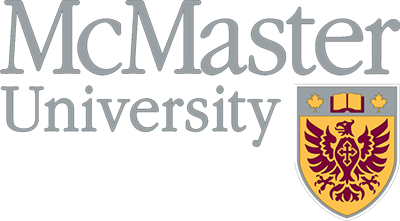 Learner Summary ReportLearner: Alex LiuProgram: Internal MedicineLearning Plan Version: CBME v1.0Level: PGY1Academic Coach:Date Range: October 15, 2019 - CurrentStage 2 - Foundations of DisciplineDuration of Stage: October 15, 2019 - CurrentStage Progress: 78%Stage Status: In ProgressEPA 1. INITIAL ASSESSMENTS - Assessing, diagnosing, and providing initial management for patients with common acute medical presentations in acute care settingsEPA 2. ONGOING MANAGEMENT - Managing patients admitted to acute care settings with common medical problems and advancing their care plansEPA 2. ONGOING MANAGEMENT - Part A - Patient Assessment and Management - Managing patients admitted to acute care settings with common medical problems and advancing their care plansEPA 2. ONGOING MANAGEMENT - Part B - Communication with Patient/Family - Managing patients admitted to acute care settings with common medical problems and advancing their care plansEPA 2. ONGOING MANAGEMENT - Part C - Handover - Managing patients admitted to acute care settings with common medical problems and advancing their care plansEPA 3. CONSULTING OTHERS - Consulting specialists and other health professionals, synthesizing recommendations, and integrating these into the care planEPA 4. DISCHARGE - Formulating, communicating, and implementing discharge plans for patients with common medical conditions in acute care settingsEPA 4. DISCHARGE - Part A - Discharge plan documentation - Formulating, communicating, and implementing discharge plans for patients with common medical conditions in acute care settingsEPA 4. DISCHARGE - Part B - Discharge plan communication - Formulating, communicating, and implementing discharge plans for patients with common medical conditions in acute care settingsEPA 5. UNSTABLE PATIENTS - Assessing unstable patients, providing targeted treatment and consulting as neededEPA 6. GOALS OF CARE - Discussing and establishing patients' goals of careEPA 7. PERSONAL LEARNING NEEDS - Identifying personal learning needs while caring for patients, and addressing those needsCommentsThere are no comments available.ITER - Internal Medicine - Ambulatory CTU, Internal Medicine (v. July 2019)ITER - Internal Medicine - CTU Junior Medical Resident/ Team D/ General Internal Medicine (v.July 2019)ITER - Internal Medicine - CTU Medicine Jr Med Resident, General Internal MedicineITER - Internal Medicine - CTU Medicine Jr Med Resident, General Internal Medicine (v.July 2019)ITER - Internal Medicine - GIM Community, General Internal MedicineITER - Internal Medicine - Gastroenterology (PGY1-3)ITER - Internal Medicine - Respirology V2ActivitiesEvent AttendanceTeaching Evaluations Summary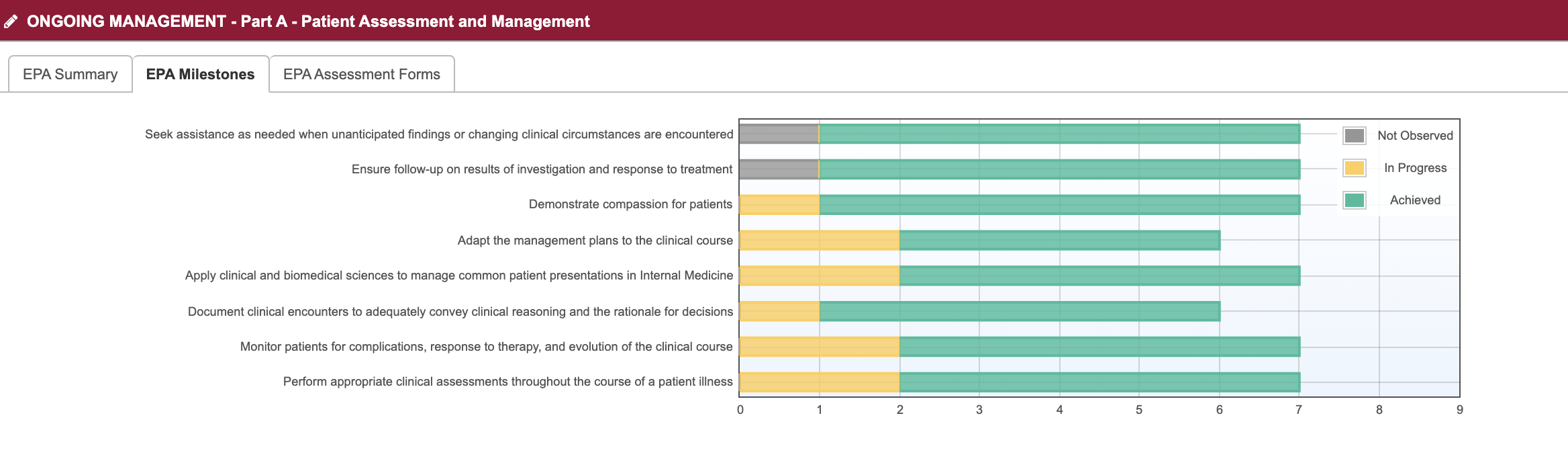 FormCompletionAttemptsBreakdownBreakdownBreakdownStatusRC - FORM 1100%150011311Ready for ReviewMilestoneMilestoneMilestoneMilestoneMilestoneMilestoneMilestoneAttempts BreakdownAttempts BreakdownAttempts BreakdownAttempts BreakdownAttempts BreakdownCOMMUNICATOR 4.3 Answer questions from the patient and family about next stepsCOMMUNICATOR 4.3 Answer questions from the patient and family about next stepsCOMMUNICATOR 4.3 Answer questions from the patient and family about next stepsCOMMUNICATOR 4.3 Answer questions from the patient and family about next stepsCOMMUNICATOR 4.3 Answer questions from the patient and family about next stepsCOMMUNICATOR 4.3 Answer questions from the patient and family about next stepsCOMMUNICATOR 4.3 Answer questions from the patient and family about next stepsNot Observed - 6 , In Progress - 0 , Achieved - 7Not Observed - 6 , In Progress - 0 , Achieved - 7Not Observed - 6 , In Progress - 0 , Achieved - 7Not Observed - 6 , In Progress - 0 , Achieved - 7Not Observed - 6 , In Progress - 0 , Achieved - 7MEDICAL EXPERT 1.3 Apply clinical and biomedical sciences to manage core patient presentations in Internal MedicineMEDICAL EXPERT 1.3 Apply clinical and biomedical sciences to manage core patient presentations in Internal MedicineMEDICAL EXPERT 1.3 Apply clinical and biomedical sciences to manage core patient presentations in Internal MedicineMEDICAL EXPERT 1.3 Apply clinical and biomedical sciences to manage core patient presentations in Internal MedicineMEDICAL EXPERT 1.3 Apply clinical and biomedical sciences to manage core patient presentations in Internal MedicineMEDICAL EXPERT 1.3 Apply clinical and biomedical sciences to manage core patient presentations in Internal MedicineMEDICAL EXPERT 1.3 Apply clinical and biomedical sciences to manage core patient presentations in Internal MedicineNot Observed - 0 , In Progress - 3 , Achieved - 11Not Observed - 0 , In Progress - 3 , Achieved - 11Not Observed - 0 , In Progress - 3 , Achieved - 11Not Observed - 0 , In Progress - 3 , Achieved - 11Not Observed - 0 , In Progress - 3 , Achieved - 11COMMUNICATOR 3.1 Communicate the diagnosis, prognosis and/or plan of care in a clear, compassionate, respectful and accurate mannerCOMMUNICATOR 3.1 Communicate the diagnosis, prognosis and/or plan of care in a clear, compassionate, respectful and accurate mannerCOMMUNICATOR 3.1 Communicate the diagnosis, prognosis and/or plan of care in a clear, compassionate, respectful and accurate mannerCOMMUNICATOR 3.1 Communicate the diagnosis, prognosis and/or plan of care in a clear, compassionate, respectful and accurate mannerCOMMUNICATOR 3.1 Communicate the diagnosis, prognosis and/or plan of care in a clear, compassionate, respectful and accurate mannerCOMMUNICATOR 3.1 Communicate the diagnosis, prognosis and/or plan of care in a clear, compassionate, respectful and accurate mannerCOMMUNICATOR 3.1 Communicate the diagnosis, prognosis and/or plan of care in a clear, compassionate, respectful and accurate mannerNot Observed - 5 , In Progress - 1 , Achieved - 8Not Observed - 5 , In Progress - 1 , Achieved - 8Not Observed - 5 , In Progress - 1 , Achieved - 8Not Observed - 5 , In Progress - 1 , Achieved - 8Not Observed - 5 , In Progress - 1 , Achieved - 8MEDICAL EXPERT 2.2 Complete patient admission as appropriateMEDICAL EXPERT 2.2 Complete patient admission as appropriateMEDICAL EXPERT 2.2 Complete patient admission as appropriateMEDICAL EXPERT 2.2 Complete patient admission as appropriateMEDICAL EXPERT 2.2 Complete patient admission as appropriateMEDICAL EXPERT 2.2 Complete patient admission as appropriateMEDICAL EXPERT 2.2 Complete patient admission as appropriateNot Observed - 1 , In Progress - 0 , Achieved - 13Not Observed - 1 , In Progress - 0 , Achieved - 13Not Observed - 1 , In Progress - 0 , Achieved - 13Not Observed - 1 , In Progress - 0 , Achieved - 13Not Observed - 1 , In Progress - 0 , Achieved - 13MEDICAL EXPERT 3.3 Consider urgency, and potential for deterioration, in advocating for the timely execution of a procedure or therapyMEDICAL EXPERT 3.3 Consider urgency, and potential for deterioration, in advocating for the timely execution of a procedure or therapyMEDICAL EXPERT 3.3 Consider urgency, and potential for deterioration, in advocating for the timely execution of a procedure or therapyMEDICAL EXPERT 3.3 Consider urgency, and potential for deterioration, in advocating for the timely execution of a procedure or therapyMEDICAL EXPERT 3.3 Consider urgency, and potential for deterioration, in advocating for the timely execution of a procedure or therapyMEDICAL EXPERT 3.3 Consider urgency, and potential for deterioration, in advocating for the timely execution of a procedure or therapyMEDICAL EXPERT 3.3 Consider urgency, and potential for deterioration, in advocating for the timely execution of a procedure or therapyNot Observed - 3 , In Progress - 2 , Achieved - 9Not Observed - 3 , In Progress - 2 , Achieved - 9Not Observed - 3 , In Progress - 2 , Achieved - 9Not Observed - 3 , In Progress - 2 , Achieved - 9Not Observed - 3 , In Progress - 2 , Achieved - 9MEDICAL EXPERT 1.1 Demonstrate compassion for patientsMEDICAL EXPERT 1.1 Demonstrate compassion for patientsMEDICAL EXPERT 1.1 Demonstrate compassion for patientsMEDICAL EXPERT 1.1 Demonstrate compassion for patientsMEDICAL EXPERT 1.1 Demonstrate compassion for patientsMEDICAL EXPERT 1.1 Demonstrate compassion for patientsMEDICAL EXPERT 1.1 Demonstrate compassion for patientsNot Observed - 4 , In Progress - 0 , Achieved - 10Not Observed - 4 , In Progress - 0 , Achieved - 10Not Observed - 4 , In Progress - 0 , Achieved - 10Not Observed - 4 , In Progress - 0 , Achieved - 10Not Observed - 4 , In Progress - 0 , Achieved - 10MEDICAL EXPERT 3.1 Describe to patients common procedures or therapies for common conditions in Internal MedicineMEDICAL EXPERT 3.1 Describe to patients common procedures or therapies for common conditions in Internal MedicineMEDICAL EXPERT 3.1 Describe to patients common procedures or therapies for common conditions in Internal MedicineMEDICAL EXPERT 3.1 Describe to patients common procedures or therapies for common conditions in Internal MedicineMEDICAL EXPERT 3.1 Describe to patients common procedures or therapies for common conditions in Internal MedicineMEDICAL EXPERT 3.1 Describe to patients common procedures or therapies for common conditions in Internal MedicineMEDICAL EXPERT 3.1 Describe to patients common procedures or therapies for common conditions in Internal MedicineNot Observed - 7 , In Progress - 0 , Achieved - 7Not Observed - 7 , In Progress - 0 , Achieved - 7Not Observed - 7 , In Progress - 0 , Achieved - 7Not Observed - 7 , In Progress - 0 , Achieved - 7Not Observed - 7 , In Progress - 0 , Achieved - 7MEDICAL EXPERT 2.4 Develop and implement initial management plans for common internal medicine presentationsMEDICAL EXPERT 2.4 Develop and implement initial management plans for common internal medicine presentationsMEDICAL EXPERT 2.4 Develop and implement initial management plans for common internal medicine presentationsMEDICAL EXPERT 2.4 Develop and implement initial management plans for common internal medicine presentationsMEDICAL EXPERT 2.4 Develop and implement initial management plans for common internal medicine presentationsMEDICAL EXPERT 2.4 Develop and implement initial management plans for common internal medicine presentationsMEDICAL EXPERT 2.4 Develop and implement initial management plans for common internal medicine presentationsNot Observed - 0 , In Progress - 3 , Achieved - 11Not Observed - 0 , In Progress - 3 , Achieved - 11Not Observed - 0 , In Progress - 3 , Achieved - 11Not Observed - 0 , In Progress - 3 , Achieved - 11Not Observed - 0 , In Progress - 3 , Achieved - 11COMMUNICATOR 5.1 Document clinical encounters to adequately convey clinical reasoning and the rationale for decisionsCOMMUNICATOR 5.1 Document clinical encounters to adequately convey clinical reasoning and the rationale for decisionsCOMMUNICATOR 5.1 Document clinical encounters to adequately convey clinical reasoning and the rationale for decisionsCOMMUNICATOR 5.1 Document clinical encounters to adequately convey clinical reasoning and the rationale for decisionsCOMMUNICATOR 5.1 Document clinical encounters to adequately convey clinical reasoning and the rationale for decisionsCOMMUNICATOR 5.1 Document clinical encounters to adequately convey clinical reasoning and the rationale for decisionsCOMMUNICATOR 5.1 Document clinical encounters to adequately convey clinical reasoning and the rationale for decisionsNot Observed - 1 , In Progress - 0 , Achieved - 13Not Observed - 1 , In Progress - 0 , Achieved - 13Not Observed - 1 , In Progress - 0 , Achieved - 13Not Observed - 1 , In Progress - 0 , Achieved - 13Not Observed - 1 , In Progress - 0 , Achieved - 13MEDICAL EXPERT 2.2 Generate differential diagnoses along with appropriate diagnostic strategiesMEDICAL EXPERT 2.2 Generate differential diagnoses along with appropriate diagnostic strategiesMEDICAL EXPERT 2.2 Generate differential diagnoses along with appropriate diagnostic strategiesMEDICAL EXPERT 2.2 Generate differential diagnoses along with appropriate diagnostic strategiesMEDICAL EXPERT 2.2 Generate differential diagnoses along with appropriate diagnostic strategiesMEDICAL EXPERT 2.2 Generate differential diagnoses along with appropriate diagnostic strategiesMEDICAL EXPERT 2.2 Generate differential diagnoses along with appropriate diagnostic strategiesNot Observed - 0 , In Progress - 3 , Achieved - 11Not Observed - 0 , In Progress - 3 , Achieved - 11Not Observed - 0 , In Progress - 3 , Achieved - 11Not Observed - 0 , In Progress - 3 , Achieved - 11Not Observed - 0 , In Progress - 3 , Achieved - 11COLLABORATOR 3.1 Identify patients requiring handover to other physicians or health care professionalsCOLLABORATOR 3.1 Identify patients requiring handover to other physicians or health care professionalsCOLLABORATOR 3.1 Identify patients requiring handover to other physicians or health care professionalsCOLLABORATOR 3.1 Identify patients requiring handover to other physicians or health care professionalsCOLLABORATOR 3.1 Identify patients requiring handover to other physicians or health care professionalsCOLLABORATOR 3.1 Identify patients requiring handover to other physicians or health care professionalsCOLLABORATOR 3.1 Identify patients requiring handover to other physicians or health care professionalsNot Observed - 7 , In Progress - 0 , Achieved - 7Not Observed - 7 , In Progress - 0 , Achieved - 7Not Observed - 7 , In Progress - 0 , Achieved - 7Not Observed - 7 , In Progress - 0 , Achieved - 7Not Observed - 7 , In Progress - 0 , Achieved - 7MEDICAL EXPERT 2.1 Iteratively establish priorities as the patient's situation evolvesMEDICAL EXPERT 2.1 Iteratively establish priorities as the patient's situation evolvesMEDICAL EXPERT 2.1 Iteratively establish priorities as the patient's situation evolvesMEDICAL EXPERT 2.1 Iteratively establish priorities as the patient's situation evolvesMEDICAL EXPERT 2.1 Iteratively establish priorities as the patient's situation evolvesMEDICAL EXPERT 2.1 Iteratively establish priorities as the patient's situation evolvesMEDICAL EXPERT 2.1 Iteratively establish priorities as the patient's situation evolvesNot Observed - 7 , In Progress - 2 , Achieved - 5Not Observed - 7 , In Progress - 2 , Achieved - 5Not Observed - 7 , In Progress - 2 , Achieved - 5Not Observed - 7 , In Progress - 2 , Achieved - 5Not Observed - 7 , In Progress - 2 , Achieved - 5MEDICAL EXPERT 3.2 Obtain informed consent for commonly performed procedures and therapiesMEDICAL EXPERT 3.2 Obtain informed consent for commonly performed procedures and therapiesMEDICAL EXPERT 3.2 Obtain informed consent for commonly performed procedures and therapiesMEDICAL EXPERT 3.2 Obtain informed consent for commonly performed procedures and therapiesMEDICAL EXPERT 3.2 Obtain informed consent for commonly performed procedures and therapiesMEDICAL EXPERT 3.2 Obtain informed consent for commonly performed procedures and therapiesMEDICAL EXPERT 3.2 Obtain informed consent for commonly performed procedures and therapiesNot Observed - 8 , In Progress - 0 , Achieved - 5Not Observed - 8 , In Progress - 0 , Achieved - 5Not Observed - 8 , In Progress - 0 , Achieved - 5Not Observed - 8 , In Progress - 0 , Achieved - 5Not Observed - 8 , In Progress - 0 , Achieved - 5MEDICAL EXPERT 1.4 Perform complete and appropriate assessments of patients with commonMEDICAL EXPERT 1.4 Perform complete and appropriate assessments of patients with commonMEDICAL EXPERT 1.4 Perform complete and appropriate assessments of patients with commonMEDICAL EXPERT 1.4 Perform complete and appropriate assessments of patients with commonMEDICAL EXPERT 1.4 Perform complete and appropriate assessments of patients with commonMEDICAL EXPERT 1.4 Perform complete and appropriate assessments of patients with commonMEDICAL EXPERT 1.4 Perform complete and appropriate assessments of patients with commonacute medical presentationsacute medical presentationsacute medical presentationsacute medical presentationsacute medical presentationsacute medical presentationsacute medical presentationsNot Observed - 2 , In Progress - 1 , Achieved - 11Not Observed - 2 , In Progress - 1 , Achieved - 11Not Observed - 2 , In Progress - 1 , Achieved - 11Not Observed - 2 , In Progress - 1 , Achieved - 11Not Observed - 2 , In Progress - 1 , Achieved - 11COLLABORATOR 1.1 Receive and appropriately respond to input from other health care professionalsCOLLABORATOR 1.1 Receive and appropriately respond to input from other health care professionalsCOLLABORATOR 1.1 Receive and appropriately respond to input from other health care professionalsCOLLABORATOR 1.1 Receive and appropriately respond to input from other health care professionalsCOLLABORATOR 1.1 Receive and appropriately respond to input from other health care professionalsCOLLABORATOR 1.1 Receive and appropriately respond to input from other health care professionalsCOLLABORATOR 1.1 Receive and appropriately respond to input from other health care professionalsNot Observed - 8 , In Progress - 0 , Achieved - 5Not Observed - 8 , In Progress - 0 , Achieved - 5Not Observed - 8 , In Progress - 0 , Achieved - 5Not Observed - 8 , In Progress - 0 , Achieved - 5Not Observed - 8 , In Progress - 0 , Achieved - 5MEDICAL EXPERT 1.4 Recognize urgent problems that may need the involvement of more experienced physicians and seek their assistanceMEDICAL EXPERT 1.4 Recognize urgent problems that may need the involvement of more experienced physicians and seek their assistanceMEDICAL EXPERT 1.4 Recognize urgent problems that may need the involvement of more experienced physicians and seek their assistanceMEDICAL EXPERT 1.4 Recognize urgent problems that may need the involvement of more experienced physicians and seek their assistanceMEDICAL EXPERT 1.4 Recognize urgent problems that may need the involvement of more experienced physicians and seek their assistanceMEDICAL EXPERT 1.4 Recognize urgent problems that may need the involvement of more experienced physicians and seek their assistanceMEDICAL EXPERT 1.4 Recognize urgent problems that may need the involvement of more experienced physicians and seek their assistanceNot Observed - 7 , In Progress - 0 , Achieved - 6Not Observed - 7 , In Progress - 0 , Achieved - 6Not Observed - 7 , In Progress - 0 , Achieved - 6Not Observed - 7 , In Progress - 0 , Achieved - 6Not Observed - 7 , In Progress - 0 , Achieved - 6MEDICAL EXPERT 3.4 Seek assistance, as needed, when unanticipated findings or changing clinical circumstances are encounteredMEDICAL EXPERT 3.4 Seek assistance, as needed, when unanticipated findings or changing clinical circumstances are encounteredMEDICAL EXPERT 3.4 Seek assistance, as needed, when unanticipated findings or changing clinical circumstances are encounteredMEDICAL EXPERT 3.4 Seek assistance, as needed, when unanticipated findings or changing clinical circumstances are encounteredMEDICAL EXPERT 3.4 Seek assistance, as needed, when unanticipated findings or changing clinical circumstances are encounteredMEDICAL EXPERT 3.4 Seek assistance, as needed, when unanticipated findings or changing clinical circumstances are encounteredMEDICAL EXPERT 3.4 Seek assistance, as needed, when unanticipated findings or changing clinical circumstances are encounteredNot Observed - 8 , In Progress - 0 , Achieved - 6Not Observed - 8 , In Progress - 0 , Achieved - 6Not Observed - 8 , In Progress - 0 , Achieved - 6Not Observed - 8 , In Progress - 0 , Achieved - 6Not Observed - 8 , In Progress - 0 , Achieved - 6CommentsCommentsCommentsCommentsCommentsCommentsCommentsCommentsCommentsCommentsCommentsCommentsVery competent assessment and excellent presentation of the caseVery competent assessment and excellent presentation of the caseVery competent assessment and excellent presentation of the caseVery competent assessment and excellent presentation of the caseVery competent assessment and excellent presentation of the caseVery competent assessment and excellent presentation of the caseVery competent assessment and excellent presentation of the caseVery competent assessment and excellent presentation of the caseVery competent assessment and excellent presentation of the caseVery competent assessment and excellent presentation of the caseVery competent assessment and excellent presentation of the caseVery competent assessment and excellent presentation of the casein patient consult for rapid SVT requiring adenosinein patient consult for rapid SVT requiring adenosinein patient consult for rapid SVT requiring adenosinein patient consult for rapid SVT requiring adenosinein patient consult for rapid SVT requiring adenosinein patient consult for rapid SVT requiring adenosinein patient consult for rapid SVT requiring adenosinein patient consult for rapid SVT requiring adenosinein patient consult for rapid SVT requiring adenosinein patient consult for rapid SVT requiring adenosinein patient consult for rapid SVT requiring adenosinein patient consult for rapid SVT requiring adenosineFantastic approach to bread and butter internal medicine case. Was thorough and provided objective and subjective data points to establish most likely differential and initiate treatment.Fantastic approach to bread and butter internal medicine case. Was thorough and provided objective and subjective data points to establish most likely differential and initiate treatment.Fantastic approach to bread and butter internal medicine case. Was thorough and provided objective and subjective data points to establish most likely differential and initiate treatment.Fantastic approach to bread and butter internal medicine case. Was thorough and provided objective and subjective data points to establish most likely differential and initiate treatment.Fantastic approach to bread and butter internal medicine case. Was thorough and provided objective and subjective data points to establish most likely differential and initiate treatment.Fantastic approach to bread and butter internal medicine case. Was thorough and provided objective and subjective data points to establish most likely differential and initiate treatment.Fantastic approach to bread and butter internal medicine case. Was thorough and provided objective and subjective data points to establish most likely differential and initiate treatment.Fantastic approach to bread and butter internal medicine case. Was thorough and provided objective and subjective data points to establish most likely differential and initiate treatment.Fantastic approach to bread and butter internal medicine case. Was thorough and provided objective and subjective data points to establish most likely differential and initiate treatment.Fantastic approach to bread and butter internal medicine case. Was thorough and provided objective and subjective data points to establish most likely differential and initiate treatment.Fantastic approach to bread and butter internal medicine case. Was thorough and provided objective and subjective data points to establish most likely differential and initiate treatment.Fantastic approach to bread and butter internal medicine case. Was thorough and provided objective and subjective data points to establish most likely differential and initiate treatment.Dr. Liu admitted a patient who had R leg cellulitis secondary to skin breakdown from heart failure. Her antibiotic choice was appropriate. I had to prompt her to hold the patient's diuretics initially during the admission as the patient was hypotensive on presentation.Dr. Liu admitted a patient who had R leg cellulitis secondary to skin breakdown from heart failure. Her antibiotic choice was appropriate. I had to prompt her to hold the patient's diuretics initially during the admission as the patient was hypotensive on presentation.Dr. Liu admitted a patient who had R leg cellulitis secondary to skin breakdown from heart failure. Her antibiotic choice was appropriate. I had to prompt her to hold the patient's diuretics initially during the admission as the patient was hypotensive on presentation.Dr. Liu admitted a patient who had R leg cellulitis secondary to skin breakdown from heart failure. Her antibiotic choice was appropriate. I had to prompt her to hold the patient's diuretics initially during the admission as the patient was hypotensive on presentation.Dr. Liu admitted a patient who had R leg cellulitis secondary to skin breakdown from heart failure. Her antibiotic choice was appropriate. I had to prompt her to hold the patient's diuretics initially during the admission as the patient was hypotensive on presentation.Dr. Liu admitted a patient who had R leg cellulitis secondary to skin breakdown from heart failure. Her antibiotic choice was appropriate. I had to prompt her to hold the patient's diuretics initially during the admission as the patient was hypotensive on presentation.Dr. Liu admitted a patient who had R leg cellulitis secondary to skin breakdown from heart failure. Her antibiotic choice was appropriate. I had to prompt her to hold the patient's diuretics initially during the admission as the patient was hypotensive on presentation.Dr. Liu admitted a patient who had R leg cellulitis secondary to skin breakdown from heart failure. Her antibiotic choice was appropriate. I had to prompt her to hold the patient's diuretics initially during the admission as the patient was hypotensive on presentation.Dr. Liu admitted a patient who had R leg cellulitis secondary to skin breakdown from heart failure. Her antibiotic choice was appropriate. I had to prompt her to hold the patient's diuretics initially during the admission as the patient was hypotensive on presentation.Dr. Liu admitted a patient who had R leg cellulitis secondary to skin breakdown from heart failure. Her antibiotic choice was appropriate. I had to prompt her to hold the patient's diuretics initially during the admission as the patient was hypotensive on presentation.Dr. Liu admitted a patient who had R leg cellulitis secondary to skin breakdown from heart failure. Her antibiotic choice was appropriate. I had to prompt her to hold the patient's diuretics initially during the admission as the patient was hypotensive on presentation.Dr. Liu admitted a patient who had R leg cellulitis secondary to skin breakdown from heart failure. Her antibiotic choice was appropriate. I had to prompt her to hold the patient's diuretics initially during the admission as the patient was hypotensive on presentation.FormCompletionAttemptsBreakdownStatus85%In ProgressFormCompletionAttemptsBreakdownBreakdownBreakdownStatusRC - FORM 155%7001124In ProgressMilestoneMilestoneMilestoneMilestoneMilestoneMilestoneMilestoneAttempts BreakdownAttempts BreakdownAttempts BreakdownAttempts BreakdownAttempts BreakdownAttempts BreakdownMEDICAL EXPERT 2.4 Adapt the management plans to the clinical courseMEDICAL EXPERT 2.4 Adapt the management plans to the clinical courseMEDICAL EXPERT 2.4 Adapt the management plans to the clinical courseMEDICAL EXPERT 2.4 Adapt the management plans to the clinical courseMEDICAL EXPERT 2.4 Adapt the management plans to the clinical courseMEDICAL EXPERT 2.4 Adapt the management plans to the clinical courseMEDICAL EXPERT 2.4 Adapt the management plans to the clinical courseNot Observed - 0 , In Progress - 2 , Achieved - 4Not Observed - 0 , In Progress - 2 , Achieved - 4Not Observed - 0 , In Progress - 2 , Achieved - 4Not Observed - 0 , In Progress - 2 , Achieved - 4Not Observed - 0 , In Progress - 2 , Achieved - 4Not Observed - 0 , In Progress - 2 , Achieved - 4MEDICAL EXPERT 1.3 Apply clinical and biomedical sciences to manage common patient presentations in Internal MedicineMEDICAL EXPERT 1.3 Apply clinical and biomedical sciences to manage common patient presentations in Internal MedicineMEDICAL EXPERT 1.3 Apply clinical and biomedical sciences to manage common patient presentations in Internal MedicineMEDICAL EXPERT 1.3 Apply clinical and biomedical sciences to manage common patient presentations in Internal MedicineMEDICAL EXPERT 1.3 Apply clinical and biomedical sciences to manage common patient presentations in Internal MedicineMEDICAL EXPERT 1.3 Apply clinical and biomedical sciences to manage common patient presentations in Internal MedicineMEDICAL EXPERT 1.3 Apply clinical and biomedical sciences to manage common patient presentations in Internal MedicineNot Observed - 0 , In Progress - 2 , Achieved - 5Not Observed - 0 , In Progress - 2 , Achieved - 5Not Observed - 0 , In Progress - 2 , Achieved - 5Not Observed - 0 , In Progress - 2 , Achieved - 5Not Observed - 0 , In Progress - 2 , Achieved - 5Not Observed - 0 , In Progress - 2 , Achieved - 5MEDICAL EXPERT 1.1 Demonstrate compassion for patientsMEDICAL EXPERT 1.1 Demonstrate compassion for patientsMEDICAL EXPERT 1.1 Demonstrate compassion for patientsMEDICAL EXPERT 1.1 Demonstrate compassion for patientsMEDICAL EXPERT 1.1 Demonstrate compassion for patientsMEDICAL EXPERT 1.1 Demonstrate compassion for patientsMEDICAL EXPERT 1.1 Demonstrate compassion for patientsNot Observed - 0 , In Progress - 1 , Achieved - 6Not Observed - 0 , In Progress - 1 , Achieved - 6Not Observed - 0 , In Progress - 1 , Achieved - 6Not Observed - 0 , In Progress - 1 , Achieved - 6Not Observed - 0 , In Progress - 1 , Achieved - 6Not Observed - 0 , In Progress - 1 , Achieved - 6COMMUNICATOR 5.1 Document clinical encounters to adequately convey clinical reasoning and the rationale for decisionsCOMMUNICATOR 5.1 Document clinical encounters to adequately convey clinical reasoning and the rationale for decisionsCOMMUNICATOR 5.1 Document clinical encounters to adequately convey clinical reasoning and the rationale for decisionsCOMMUNICATOR 5.1 Document clinical encounters to adequately convey clinical reasoning and the rationale for decisionsCOMMUNICATOR 5.1 Document clinical encounters to adequately convey clinical reasoning and the rationale for decisionsCOMMUNICATOR 5.1 Document clinical encounters to adequately convey clinical reasoning and the rationale for decisionsCOMMUNICATOR 5.1 Document clinical encounters to adequately convey clinical reasoning and the rationale for decisionsNot Observed - 0 , In Progress - 1 , Achieved - 5Not Observed - 0 , In Progress - 1 , Achieved - 5Not Observed - 0 , In Progress - 1 , Achieved - 5Not Observed - 0 , In Progress - 1 , Achieved - 5Not Observed - 0 , In Progress - 1 , Achieved - 5Not Observed - 0 , In Progress - 1 , Achieved - 5MEDICAL EXPERT 4.1 Ensure follow-up on results of investigation and response to treatmentMEDICAL EXPERT 4.1 Ensure follow-up on results of investigation and response to treatmentMEDICAL EXPERT 4.1 Ensure follow-up on results of investigation and response to treatmentMEDICAL EXPERT 4.1 Ensure follow-up on results of investigation and response to treatmentMEDICAL EXPERT 4.1 Ensure follow-up on results of investigation and response to treatmentMEDICAL EXPERT 4.1 Ensure follow-up on results of investigation and response to treatmentMEDICAL EXPERT 4.1 Ensure follow-up on results of investigation and response to treatmentNot Observed - 1 , In Progress - 0 , Achieved - 6Not Observed - 1 , In Progress - 0 , Achieved - 6Not Observed - 1 , In Progress - 0 , Achieved - 6Not Observed - 1 , In Progress - 0 , Achieved - 6Not Observed - 1 , In Progress - 0 , Achieved - 6Not Observed - 1 , In Progress - 0 , Achieved - 6MEDICAL EXPERT 4.1 Monitor patients for complications, response to therapy, and evolution of the clinical courseMEDICAL EXPERT 4.1 Monitor patients for complications, response to therapy, and evolution of the clinical courseMEDICAL EXPERT 4.1 Monitor patients for complications, response to therapy, and evolution of the clinical courseMEDICAL EXPERT 4.1 Monitor patients for complications, response to therapy, and evolution of the clinical courseMEDICAL EXPERT 4.1 Monitor patients for complications, response to therapy, and evolution of the clinical courseMEDICAL EXPERT 4.1 Monitor patients for complications, response to therapy, and evolution of the clinical courseMEDICAL EXPERT 4.1 Monitor patients for complications, response to therapy, and evolution of the clinical courseNot Observed - 0 , In Progress - 2 , Achieved - 5Not Observed - 0 , In Progress - 2 , Achieved - 5Not Observed - 0 , In Progress - 2 , Achieved - 5Not Observed - 0 , In Progress - 2 , Achieved - 5Not Observed - 0 , In Progress - 2 , Achieved - 5Not Observed - 0 , In Progress - 2 , Achieved - 5MEDICAL EXPERT 1.4 Perform appropriate clinical assessments throughout the course of a patient illnessMEDICAL EXPERT 1.4 Perform appropriate clinical assessments throughout the course of a patient illnessMEDICAL EXPERT 1.4 Perform appropriate clinical assessments throughout the course of a patient illnessMEDICAL EXPERT 1.4 Perform appropriate clinical assessments throughout the course of a patient illnessMEDICAL EXPERT 1.4 Perform appropriate clinical assessments throughout the course of a patient illnessMEDICAL EXPERT 1.4 Perform appropriate clinical assessments throughout the course of a patient illnessMEDICAL EXPERT 1.4 Perform appropriate clinical assessments throughout the course of a patient illnessNot Observed - 0 , In Progress - 2 , Achieved - 5Not Observed - 0 , In Progress - 2 , Achieved - 5Not Observed - 0 , In Progress - 2 , Achieved - 5Not Observed - 0 , In Progress - 2 , Achieved - 5Not Observed - 0 , In Progress - 2 , Achieved - 5Not Observed - 0 , In Progress - 2 , Achieved - 5MEDICAL EXPERT 3.4 Seek assistance as needed when unanticipated findings or changing clinical circumstances are encounteredMEDICAL EXPERT 3.4 Seek assistance as needed when unanticipated findings or changing clinical circumstances are encounteredMEDICAL EXPERT 3.4 Seek assistance as needed when unanticipated findings or changing clinical circumstances are encounteredMEDICAL EXPERT 3.4 Seek assistance as needed when unanticipated findings or changing clinical circumstances are encounteredMEDICAL EXPERT 3.4 Seek assistance as needed when unanticipated findings or changing clinical circumstances are encounteredMEDICAL EXPERT 3.4 Seek assistance as needed when unanticipated findings or changing clinical circumstances are encounteredMEDICAL EXPERT 3.4 Seek assistance as needed when unanticipated findings or changing clinical circumstances are encounteredNot Observed - 1 , In Progress - 0 , Achieved - 6Not Observed - 1 , In Progress - 0 , Achieved - 6Not Observed - 1 , In Progress - 0 , Achieved - 6Not Observed - 1 , In Progress - 0 , Achieved - 6Not Observed - 1 , In Progress - 0 , Achieved - 6Not Observed - 1 , In Progress - 0 , Achieved - 6CommentsCommentsCommentsCommentsCommentsCommentsCommentsCommentsCommentsCommentsCommentsCommentsCommentsWell organized and excellent management.Well organized and excellent management.Well organized and excellent management.Well organized and excellent management.Well organized and excellent management.Well organized and excellent management.Well organized and excellent management.Well organized and excellent management.Well organized and excellent management.Well organized and excellent management.Well organized and excellent management.Well organized and excellent management.Well organized and excellent management.Excellent performance, showed clinical experience above her level as R1Excellent performance, showed clinical experience above her level as R1Excellent performance, showed clinical experience above her level as R1Excellent performance, showed clinical experience above her level as R1Excellent performance, showed clinical experience above her level as R1Excellent performance, showed clinical experience above her level as R1Excellent performance, showed clinical experience above her level as R1Excellent performance, showed clinical experience above her level as R1Excellent performance, showed clinical experience above her level as R1Excellent performance, showed clinical experience above her level as R1Excellent performance, showed clinical experience above her level as R1Excellent performance, showed clinical experience above her level as R1Excellent performance, showed clinical experience above her level as R1Excellent and well done in the case managementExcellent and well done in the case managementExcellent and well done in the case managementExcellent and well done in the case managementExcellent and well done in the case managementExcellent and well done in the case managementExcellent and well done in the case managementExcellent and well done in the case managementExcellent and well done in the case managementExcellent and well done in the case managementExcellent and well done in the case managementExcellent and well done in the case managementExcellent and well done in the case managementAlex is confident about her work and showing good progress Alex is confident about her work and showing good progress Alex is confident about her work and showing good progress Alex is confident about her work and showing good progress Alex is confident about her work and showing good progress Alex is confident about her work and showing good progress Alex is confident about her work and showing good progress Alex is confident about her work and showing good progress Alex is confident about her work and showing good progress Alex is confident about her work and showing good progress Alex is confident about her work and showing good progress Alex is confident about her work and showing good progress Alex is confident about her work and showing good progress Good history and assessment of patient with peripheral edema. Continue to think of broader differential for etiology and work up. In Cancer patient do not forget about long term effects of chemotherapy. Good management plan re: diuretic therapy.Good history and assessment of patient with peripheral edema. Continue to think of broader differential for etiology and work up. In Cancer patient do not forget about long term effects of chemotherapy. Good management plan re: diuretic therapy.Good history and assessment of patient with peripheral edema. Continue to think of broader differential for etiology and work up. In Cancer patient do not forget about long term effects of chemotherapy. Good management plan re: diuretic therapy.Good history and assessment of patient with peripheral edema. Continue to think of broader differential for etiology and work up. In Cancer patient do not forget about long term effects of chemotherapy. Good management plan re: diuretic therapy.Good history and assessment of patient with peripheral edema. Continue to think of broader differential for etiology and work up. In Cancer patient do not forget about long term effects of chemotherapy. Good management plan re: diuretic therapy.Good history and assessment of patient with peripheral edema. Continue to think of broader differential for etiology and work up. In Cancer patient do not forget about long term effects of chemotherapy. Good management plan re: diuretic therapy.Good history and assessment of patient with peripheral edema. Continue to think of broader differential for etiology and work up. In Cancer patient do not forget about long term effects of chemotherapy. Good management plan re: diuretic therapy.Good history and assessment of patient with peripheral edema. Continue to think of broader differential for etiology and work up. In Cancer patient do not forget about long term effects of chemotherapy. Good management plan re: diuretic therapy.Good history and assessment of patient with peripheral edema. Continue to think of broader differential for etiology and work up. In Cancer patient do not forget about long term effects of chemotherapy. Good management plan re: diuretic therapy.Good history and assessment of patient with peripheral edema. Continue to think of broader differential for etiology and work up. In Cancer patient do not forget about long term effects of chemotherapy. Good management plan re: diuretic therapy.Good history and assessment of patient with peripheral edema. Continue to think of broader differential for etiology and work up. In Cancer patient do not forget about long term effects of chemotherapy. Good management plan re: diuretic therapy.Good history and assessment of patient with peripheral edema. Continue to think of broader differential for etiology and work up. In Cancer patient do not forget about long term effects of chemotherapy. Good management plan re: diuretic therapy.Good history and assessment of patient with peripheral edema. Continue to think of broader differential for etiology and work up. In Cancer patient do not forget about long term effects of chemotherapy. Good management plan re: diuretic therapy.Alex needs to take more initiative and leadership in her clinical assessments. She often needs prompting about what to do for patient care. She has great clinical knowledge but needs to apply that into clinical practice.Alex needs to take more initiative and leadership in her clinical assessments. She often needs prompting about what to do for patient care. She has great clinical knowledge but needs to apply that into clinical practice.Alex needs to take more initiative and leadership in her clinical assessments. She often needs prompting about what to do for patient care. She has great clinical knowledge but needs to apply that into clinical practice.Alex needs to take more initiative and leadership in her clinical assessments. She often needs prompting about what to do for patient care. She has great clinical knowledge but needs to apply that into clinical practice.Alex needs to take more initiative and leadership in her clinical assessments. She often needs prompting about what to do for patient care. She has great clinical knowledge but needs to apply that into clinical practice.Alex needs to take more initiative and leadership in her clinical assessments. She often needs prompting about what to do for patient care. She has great clinical knowledge but needs to apply that into clinical practice.Alex needs to take more initiative and leadership in her clinical assessments. She often needs prompting about what to do for patient care. She has great clinical knowledge but needs to apply that into clinical practice.Alex needs to take more initiative and leadership in her clinical assessments. She often needs prompting about what to do for patient care. She has great clinical knowledge but needs to apply that into clinical practice.Alex needs to take more initiative and leadership in her clinical assessments. She often needs prompting about what to do for patient care. She has great clinical knowledge but needs to apply that into clinical practice.Alex needs to take more initiative and leadership in her clinical assessments. She often needs prompting about what to do for patient care. She has great clinical knowledge but needs to apply that into clinical practice.Alex needs to take more initiative and leadership in her clinical assessments. She often needs prompting about what to do for patient care. She has great clinical knowledge but needs to apply that into clinical practice.Alex needs to take more initiative and leadership in her clinical assessments. She often needs prompting about what to do for patient care. She has great clinical knowledge but needs to apply that into clinical practice.Alex needs to take more initiative and leadership in her clinical assessments. She often needs prompting about what to do for patient care. She has great clinical knowledge but needs to apply that into clinical practice.FormCompletionAttemptsBreakdownBreakdownBreakdownStatusRC - FORM 1100%3000012Ready for ReviewMilestoneMilestoneMilestoneMilestoneMilestoneMilestoneMilestoneAttempts BreakdownAttempts BreakdownAttempts BreakdownAttempts BreakdownAttempts BreakdownCOMMUNICATOR 4.3 Answer questions from the patient and family about next stepsCOMMUNICATOR 4.3 Answer questions from the patient and family about next stepsCOMMUNICATOR 4.3 Answer questions from the patient and family about next stepsCOMMUNICATOR 4.3 Answer questions from the patient and family about next stepsCOMMUNICATOR 4.3 Answer questions from the patient and family about next stepsCOMMUNICATOR 4.3 Answer questions from the patient and family about next stepsCOMMUNICATOR 4.3 Answer questions from the patient and family about next stepsNot Observed - 0 , In Progress - 0 , Achieved – 3Not Observed - 0 , In Progress - 0 , Achieved – 3Not Observed - 0 , In Progress - 0 , Achieved – 3Not Observed - 0 , In Progress - 0 , Achieved – 3Not Observed - 0 , In Progress - 0 , Achieved – 3COMMUNICATOR 4.1 Explore the perspectives of the patient and others when developing care plansCOMMUNICATOR 4.1 Explore the perspectives of the patient and others when developing care plansCOMMUNICATOR 4.1 Explore the perspectives of the patient and others when developing care plansCOMMUNICATOR 4.1 Explore the perspectives of the patient and others when developing care plansCOMMUNICATOR 4.1 Explore the perspectives of the patient and others when developing care plansCOMMUNICATOR 4.1 Explore the perspectives of the patient and others when developing care plansCOMMUNICATOR 4.1 Explore the perspectives of the patient and others when developing care plansNot Observed - 0 , In Progress - 0 , Achieved – 2Not Observed - 0 , In Progress - 0 , Achieved – 2Not Observed - 0 , In Progress - 0 , Achieved – 2Not Observed - 0 , In Progress - 0 , Achieved – 2Not Observed - 0 , In Progress - 0 , Achieved – 2COMMUNICATOR 3.1 Provide information on the results of clinical assessments, diagnostic testing, and treatment plansCOMMUNICATOR 3.1 Provide information on the results of clinical assessments, diagnostic testing, and treatment plansCOMMUNICATOR 3.1 Provide information on the results of clinical assessments, diagnostic testing, and treatment plansCOMMUNICATOR 3.1 Provide information on the results of clinical assessments, diagnostic testing, and treatment plansCOMMUNICATOR 3.1 Provide information on the results of clinical assessments, diagnostic testing, and treatment plansCOMMUNICATOR 3.1 Provide information on the results of clinical assessments, diagnostic testing, and treatment plansCOMMUNICATOR 3.1 Provide information on the results of clinical assessments, diagnostic testing, and treatment plansNot Observed - 0 , In Progress - 0 , Achieved – 3Not Observed - 0 , In Progress - 0 , Achieved – 3Not Observed - 0 , In Progress - 0 , Achieved – 3Not Observed - 0 , In Progress - 0 , Achieved – 3Not Observed - 0 , In Progress - 0 , Achieved – 3COMMUNICATOR 2.3 Seek and synthesize relevant information from other sources, including the patient's family, with the patient's consentCOMMUNICATOR 2.3 Seek and synthesize relevant information from other sources, including the patient's family, with the patient's consentCOMMUNICATOR 2.3 Seek and synthesize relevant information from other sources, including the patient's family, with the patient's consentCOMMUNICATOR 2.3 Seek and synthesize relevant information from other sources, including the patient's family, with the patient's consentCOMMUNICATOR 2.3 Seek and synthesize relevant information from other sources, including the patient's family, with the patient's consentCOMMUNICATOR 2.3 Seek and synthesize relevant information from other sources, including the patient's family, with the patient's consentCOMMUNICATOR 2.3 Seek and synthesize relevant information from other sources, including the patient's family, with the patient's consentNot Observed - 0 , In Progress - 0 , Achieved – 2Not Observed - 0 , In Progress - 0 , Achieved – 2Not Observed - 0 , In Progress - 0 , Achieved – 2Not Observed - 0 , In Progress - 0 , Achieved – 2Not Observed - 0 , In Progress - 0 , Achieved – 2COMMUNICATOR 3.1 Use strategies to verify and validate the understanding of the patient and familyCOMMUNICATOR 3.1 Use strategies to verify and validate the understanding of the patient and familyCOMMUNICATOR 3.1 Use strategies to verify and validate the understanding of the patient and familyCOMMUNICATOR 3.1 Use strategies to verify and validate the understanding of the patient and familyCOMMUNICATOR 3.1 Use strategies to verify and validate the understanding of the patient and familyCOMMUNICATOR 3.1 Use strategies to verify and validate the understanding of the patient and familyCOMMUNICATOR 3.1 Use strategies to verify and validate the understanding of the patient and familyNot Observed - 0 , In Progress - 0 , Achieved – 2Not Observed - 0 , In Progress - 0 , Achieved – 2Not Observed - 0 , In Progress - 0 , Achieved – 2Not Observed - 0 , In Progress - 0 , Achieved – 2Not Observed - 0 , In Progress - 0 , Achieved – 2MEDICAL EXPERT 2.3 Work with patients and their families to understand relevant options for careMEDICAL EXPERT 2.3 Work with patients and their families to understand relevant options for careMEDICAL EXPERT 2.3 Work with patients and their families to understand relevant options for careMEDICAL EXPERT 2.3 Work with patients and their families to understand relevant options for careMEDICAL EXPERT 2.3 Work with patients and their families to understand relevant options for careMEDICAL EXPERT 2.3 Work with patients and their families to understand relevant options for careMEDICAL EXPERT 2.3 Work with patients and their families to understand relevant options for careNot Observed - 0 , In Progress - 0 , Achieved – 2Not Observed - 0 , In Progress - 0 , Achieved – 2Not Observed - 0 , In Progress - 0 , Achieved – 2Not Observed - 0 , In Progress - 0 , Achieved – 2Not Observed - 0 , In Progress - 0 , Achieved – 2CommentsCommentsCommentsCommentsCommentsCommentsCommentsCommentsCommentsCommentsCommentsCommentsGood discussion with patient and family about pain control optionsGood discussion with patient and family about pain control optionsGood discussion with patient and family about pain control optionsGood discussion with patient and family about pain control optionsGood discussion with patient and family about pain control optionsGood discussion with patient and family about pain control optionsGood discussion with patient and family about pain control optionsGood discussion with patient and family about pain control optionsGood discussion with patient and family about pain control optionsGood discussion with patient and family about pain control optionsGood discussion with patient and family about pain control optionsGood discussion with patient and family about pain control optionsExcellent job communicating with difficult family and answering questions and concernsExcellent job communicating with difficult family and answering questions and concernsExcellent job communicating with difficult family and answering questions and concernsExcellent job communicating with difficult family and answering questions and concernsExcellent job communicating with difficult family and answering questions and concernsExcellent job communicating with difficult family and answering questions and concernsExcellent job communicating with difficult family and answering questions and concernsExcellent job communicating with difficult family and answering questions and concernsExcellent job communicating with difficult family and answering questions and concernsExcellent job communicating with difficult family and answering questions and concernsExcellent job communicating with difficult family and answering questions and concernsExcellent job communicating with difficult family and answering questions and concernsExcellent communication skills and promoted health education for the patient and his familyExcellent communication skills and promoted health education for the patient and his familyExcellent communication skills and promoted health education for the patient and his familyExcellent communication skills and promoted health education for the patient and his familyExcellent communication skills and promoted health education for the patient and his familyExcellent communication skills and promoted health education for the patient and his familyExcellent communication skills and promoted health education for the patient and his familyExcellent communication skills and promoted health education for the patient and his familyExcellent communication skills and promoted health education for the patient and his familyExcellent communication skills and promoted health education for the patient and his familyExcellent communication skills and promoted health education for the patient and his familyExcellent communication skills and promoted health education for the patient and his familyFormCompletionAttemptsBreakdownBreakdownBreakdownStatusRC - FORM 1100%3000003Ready for ReviewMilestoneMilestoneMilestoneMilestoneMilestoneMilestoneMilestoneAttempts BreakdownAttempts BreakdownAttempts BreakdownAttempts BreakdownAttempts BreakdownCOLLABORATOR 3.2 Communicate with the receiving physician(s) or health care professional during transitions in care, clarifying issues as neededCOLLABORATOR 3.2 Communicate with the receiving physician(s) or health care professional during transitions in care, clarifying issues as neededCOLLABORATOR 3.2 Communicate with the receiving physician(s) or health care professional during transitions in care, clarifying issues as neededCOLLABORATOR 3.2 Communicate with the receiving physician(s) or health care professional during transitions in care, clarifying issues as neededCOLLABORATOR 3.2 Communicate with the receiving physician(s) or health care professional during transitions in care, clarifying issues as neededCOLLABORATOR 3.2 Communicate with the receiving physician(s) or health care professional during transitions in care, clarifying issues as neededCOLLABORATOR 3.2 Communicate with the receiving physician(s) or health care professional during transitions in care, clarifying issues as neededNot Observed - 0 , In Progress - 0 , Achieved – 3Not Observed - 0 , In Progress - 0 , Achieved – 3Not Observed - 0 , In Progress - 0 , Achieved – 3Not Observed - 0 , In Progress - 0 , Achieved – 3Not Observed - 0 , In Progress - 0 , Achieved – 3COLLABORATOR 3.1 Identify patients requiring handover to other physicians or health care professionalsCOLLABORATOR 3.1 Identify patients requiring handover to other physicians or health care professionalsCOLLABORATOR 3.1 Identify patients requiring handover to other physicians or health care professionalsCOLLABORATOR 3.1 Identify patients requiring handover to other physicians or health care professionalsCOLLABORATOR 3.1 Identify patients requiring handover to other physicians or health care professionalsCOLLABORATOR 3.1 Identify patients requiring handover to other physicians or health care professionalsCOLLABORATOR 3.1 Identify patients requiring handover to other physicians or health care professionalsNot Observed - 0 , In Progress - 0 , Achieved – 3Not Observed - 0 , In Progress - 0 , Achieved – 3Not Observed - 0 , In Progress - 0 , Achieved – 3Not Observed - 0 , In Progress - 0 , Achieved – 3Not Observed - 0 , In Progress - 0 , Achieved – 3COLLABORATOR 3.2 Provide anticipatory guidance for results of outstanding investigations and/or next steps for managementCOLLABORATOR 3.2 Provide anticipatory guidance for results of outstanding investigations and/or next steps for managementCOLLABORATOR 3.2 Provide anticipatory guidance for results of outstanding investigations and/or next steps for managementCOLLABORATOR 3.2 Provide anticipatory guidance for results of outstanding investigations and/or next steps for managementCOLLABORATOR 3.2 Provide anticipatory guidance for results of outstanding investigations and/or next steps for managementCOLLABORATOR 3.2 Provide anticipatory guidance for results of outstanding investigations and/or next steps for managementCOLLABORATOR 3.2 Provide anticipatory guidance for results of outstanding investigations and/or next steps for managementNot Observed - 0 , In Progress - 0 , Achieved – 3Not Observed - 0 , In Progress - 0 , Achieved – 3Not Observed - 0 , In Progress - 0 , Achieved – 3Not Observed - 0 , In Progress - 0 , Achieved – 3Not Observed - 0 , In Progress - 0 , Achieved – 3COLLABORATOR 3.2 Summarize the patient's issues, including plans to deal with ongoing issuesCOLLABORATOR 3.2 Summarize the patient's issues, including plans to deal with ongoing issuesCOLLABORATOR 3.2 Summarize the patient's issues, including plans to deal with ongoing issuesCOLLABORATOR 3.2 Summarize the patient's issues, including plans to deal with ongoing issuesCOLLABORATOR 3.2 Summarize the patient's issues, including plans to deal with ongoing issuesCOLLABORATOR 3.2 Summarize the patient's issues, including plans to deal with ongoing issuesCOLLABORATOR 3.2 Summarize the patient's issues, including plans to deal with ongoing issuesNot Observed - 0 , In Progress - 0 , Achieved – 3Not Observed - 0 , In Progress - 0 , Achieved – 3Not Observed - 0 , In Progress - 0 , Achieved – 3Not Observed - 0 , In Progress - 0 , Achieved – 3Not Observed - 0 , In Progress - 0 , Achieved – 3CommentsCommentsCommentsCommentsCommentsCommentsCommentsCommentsCommentsCommentsCommentsCommentsProgressing very well and competent. Keep hard working. Her level is above R1.Progressing very well and competent. Keep hard working. Her level is above R1.Progressing very well and competent. Keep hard working. Her level is above R1.Progressing very well and competent. Keep hard working. Her level is above R1.Progressing very well and competent. Keep hard working. Her level is above R1.Progressing very well and competent. Keep hard working. Her level is above R1.Progressing very well and competent. Keep hard working. Her level is above R1.Progressing very well and competent. Keep hard working. Her level is above R1.Progressing very well and competent. Keep hard working. Her level is above R1.Progressing very well and competent. Keep hard working. Her level is above R1.Progressing very well and competent. Keep hard working. Her level is above R1.Progressing very well and competent. Keep hard working. Her level is above R1.Very clear and concise handover. Excellent Resident, above her level as R1.Very clear and concise handover. Excellent Resident, above her level as R1.Very clear and concise handover. Excellent Resident, above her level as R1.Very clear and concise handover. Excellent Resident, above her level as R1.Very clear and concise handover. Excellent Resident, above her level as R1.Very clear and concise handover. Excellent Resident, above her level as R1.Very clear and concise handover. Excellent Resident, above her level as R1.Very clear and concise handover. Excellent Resident, above her level as R1.Very clear and concise handover. Excellent Resident, above her level as R1.Very clear and concise handover. Excellent Resident, above her level as R1.Very clear and concise handover. Excellent Resident, above her level as R1.Very clear and concise handover. Excellent Resident, above her level as R1.FormCompletionAttemptsBreakdownBreakdownBreakdownStatusRC - FORM 1100%6001105Ready for ReviewMilestoneMilestoneMilestoneMilestoneMilestoneMilestoneMilestoneAttempts BreakdownAttempts BreakdownAttempts BreakdownAttempts BreakdownAttempts BreakdownCOLLABORATOR 1.2 Apply knowledge of the roles and scopes of practice of other health care professionals for optimal patient careCOLLABORATOR 1.2 Apply knowledge of the roles and scopes of practice of other health care professionals for optimal patient careCOLLABORATOR 1.2 Apply knowledge of the roles and scopes of practice of other health care professionals for optimal patient careCOLLABORATOR 1.2 Apply knowledge of the roles and scopes of practice of other health care professionals for optimal patient careCOLLABORATOR 1.2 Apply knowledge of the roles and scopes of practice of other health care professionals for optimal patient careCOLLABORATOR 1.2 Apply knowledge of the roles and scopes of practice of other health care professionals for optimal patient careCOLLABORATOR 1.2 Apply knowledge of the roles and scopes of practice of other health care professionals for optimal patient careNot Observed - 0 , In Progress - 0 , Achieved – 6Not Observed - 0 , In Progress - 0 , Achieved – 6Not Observed - 0 , In Progress - 0 , Achieved – 6Not Observed - 0 , In Progress - 0 , Achieved – 6Not Observed - 0 , In Progress - 0 , Achieved – 6MEDICAL EXPERT 4.1 Coordinate investigation, treatment, and follow-up plans when multiple physicians and healthcare professionals are involvedMEDICAL EXPERT 4.1 Coordinate investigation, treatment, and follow-up plans when multiple physicians and healthcare professionals are involvedMEDICAL EXPERT 4.1 Coordinate investigation, treatment, and follow-up plans when multiple physicians and healthcare professionals are involvedMEDICAL EXPERT 4.1 Coordinate investigation, treatment, and follow-up plans when multiple physicians and healthcare professionals are involvedMEDICAL EXPERT 4.1 Coordinate investigation, treatment, and follow-up plans when multiple physicians and healthcare professionals are involvedMEDICAL EXPERT 4.1 Coordinate investigation, treatment, and follow-up plans when multiple physicians and healthcare professionals are involvedMEDICAL EXPERT 4.1 Coordinate investigation, treatment, and follow-up plans when multiple physicians and healthcare professionals are involvedNot Observed - 0 , In Progress - 1 , Achieved – 5Not Observed - 0 , In Progress - 1 , Achieved – 5Not Observed - 0 , In Progress - 1 , Achieved – 5Not Observed - 0 , In Progress - 1 , Achieved – 5Not Observed - 0 , In Progress - 1 , Achieved – 5MEDICAL EXPERT 4.1 Develop and prioritize well defined questions to be addressed with a consultant or other health care professionalMEDICAL EXPERT 4.1 Develop and prioritize well defined questions to be addressed with a consultant or other health care professionalMEDICAL EXPERT 4.1 Develop and prioritize well defined questions to be addressed with a consultant or other health care professionalMEDICAL EXPERT 4.1 Develop and prioritize well defined questions to be addressed with a consultant or other health care professionalMEDICAL EXPERT 4.1 Develop and prioritize well defined questions to be addressed with a consultant or other health care professionalMEDICAL EXPERT 4.1 Develop and prioritize well defined questions to be addressed with a consultant or other health care professionalMEDICAL EXPERT 4.1 Develop and prioritize well defined questions to be addressed with a consultant or other health care professionalNot Observed - 0 , In Progress - 1 , Achieved – 5Not Observed - 0 , In Progress - 1 , Achieved – 5Not Observed - 0 , In Progress - 1 , Achieved – 5Not Observed - 0 , In Progress - 1 , Achieved – 5Not Observed - 0 , In Progress - 1 , Achieved – 5MEDICAL EXPERT 4.1 Ensure follow-up on the results of consultation requests and/or recommendationsMEDICAL EXPERT 4.1 Ensure follow-up on the results of consultation requests and/or recommendationsMEDICAL EXPERT 4.1 Ensure follow-up on the results of consultation requests and/or recommendationsMEDICAL EXPERT 4.1 Ensure follow-up on the results of consultation requests and/or recommendationsMEDICAL EXPERT 4.1 Ensure follow-up on the results of consultation requests and/or recommendationsMEDICAL EXPERT 4.1 Ensure follow-up on the results of consultation requests and/or recommendationsMEDICAL EXPERT 4.1 Ensure follow-up on the results of consultation requests and/or recommendationsNot Observed - 0 , In Progress - 1 , Achieved – 5Not Observed - 0 , In Progress - 1 , Achieved – 5Not Observed - 0 , In Progress - 1 , Achieved – 5Not Observed - 0 , In Progress - 1 , Achieved – 5Not Observed - 0 , In Progress - 1 , Achieved – 5MEDICAL EXPERT 2.4 Incorporate consultant recommendations into diagnostic and treatment plansMEDICAL EXPERT 2.4 Incorporate consultant recommendations into diagnostic and treatment plansMEDICAL EXPERT 2.4 Incorporate consultant recommendations into diagnostic and treatment plansMEDICAL EXPERT 2.4 Incorporate consultant recommendations into diagnostic and treatment plansMEDICAL EXPERT 2.4 Incorporate consultant recommendations into diagnostic and treatment plansMEDICAL EXPERT 2.4 Incorporate consultant recommendations into diagnostic and treatment plansMEDICAL EXPERT 2.4 Incorporate consultant recommendations into diagnostic and treatment plansNot Observed - 0 , In Progress - 1 , Achieved – 5Not Observed - 0 , In Progress - 1 , Achieved – 5Not Observed - 0 , In Progress - 1 , Achieved – 5Not Observed - 0 , In Progress - 1 , Achieved – 5Not Observed - 0 , In Progress - 1 , Achieved – 5MEDICAL EXPERT 1.6 Recognize limits in abilities and scope of practice, and consult specialists and/or other health care professionals when neededMEDICAL EXPERT 1.6 Recognize limits in abilities and scope of practice, and consult specialists and/or other health care professionals when neededMEDICAL EXPERT 1.6 Recognize limits in abilities and scope of practice, and consult specialists and/or other health care professionals when neededMEDICAL EXPERT 1.6 Recognize limits in abilities and scope of practice, and consult specialists and/or other health care professionals when neededMEDICAL EXPERT 1.6 Recognize limits in abilities and scope of practice, and consult specialists and/or other health care professionals when neededMEDICAL EXPERT 1.6 Recognize limits in abilities and scope of practice, and consult specialists and/or other health care professionals when neededMEDICAL EXPERT 1.6 Recognize limits in abilities and scope of practice, and consult specialists and/or other health care professionals when neededNot Observed - 0 , In Progress - 1 , Achieved – 5Not Observed - 0 , In Progress - 1 , Achieved – 5Not Observed - 0 , In Progress - 1 , Achieved – 5Not Observed - 0 , In Progress - 1 , Achieved – 5Not Observed - 0 , In Progress - 1 , Achieved – 5CommentsCommentsCommentsCommentsCommentsCommentsCommentsCommentsCommentsCommentsCommentsCommentsHigh proficiency in consulting other services with appropriate handover and clinics questionHigh proficiency in consulting other services with appropriate handover and clinics questionHigh proficiency in consulting other services with appropriate handover and clinics questionHigh proficiency in consulting other services with appropriate handover and clinics questionHigh proficiency in consulting other services with appropriate handover and clinics questionHigh proficiency in consulting other services with appropriate handover and clinics questionHigh proficiency in consulting other services with appropriate handover and clinics questionHigh proficiency in consulting other services with appropriate handover and clinics questionHigh proficiency in consulting other services with appropriate handover and clinics questionHigh proficiency in consulting other services with appropriate handover and clinics questionHigh proficiency in consulting other services with appropriate handover and clinics questionHigh proficiency in consulting other services with appropriate handover and clinics questionExcellent performance and competent.Excellent performance and competent.Excellent performance and competent.Excellent performance and competent.Excellent performance and competent.Excellent performance and competent.Excellent performance and competent.Excellent performance and competent.Excellent performance and competent.Excellent performance and competent.Excellent performance and competent.Excellent performance and competent.Very Organized and has excellent analytical skills in managing emergency case, well done.Very Organized and has excellent analytical skills in managing emergency case, well done.Very Organized and has excellent analytical skills in managing emergency case, well done.Very Organized and has excellent analytical skills in managing emergency case, well done.Very Organized and has excellent analytical skills in managing emergency case, well done.Very Organized and has excellent analytical skills in managing emergency case, well done.Very Organized and has excellent analytical skills in managing emergency case, well done.Very Organized and has excellent analytical skills in managing emergency case, well done.Very Organized and has excellent analytical skills in managing emergency case, well done.Very Organized and has excellent analytical skills in managing emergency case, well done.Very Organized and has excellent analytical skills in managing emergency case, well done.Very Organized and has excellent analytical skills in managing emergency case, well done.Competitive resident. Showing good achievement as R 1 residentCompetitive resident. Showing good achievement as R 1 residentCompetitive resident. Showing good achievement as R 1 residentCompetitive resident. Showing good achievement as R 1 residentCompetitive resident. Showing good achievement as R 1 residentCompetitive resident. Showing good achievement as R 1 residentCompetitive resident. Showing good achievement as R 1 residentCompetitive resident. Showing good achievement as R 1 residentCompetitive resident. Showing good achievement as R 1 residentCompetitive resident. Showing good achievement as R 1 residentCompetitive resident. Showing good achievement as R 1 residentCompetitive resident. Showing good achievement as R 1 residentI needed to make Alex aware of the laboratory results and their possible clinical significance. Had not mentioned something, this lab work might have gone unnoticed. I would work on going through patient results and their clinical relevance.I needed to make Alex aware of the laboratory results and their possible clinical significance. Had not mentioned something, this lab work might have gone unnoticed. I would work on going through patient results and their clinical relevance.I needed to make Alex aware of the laboratory results and their possible clinical significance. Had not mentioned something, this lab work might have gone unnoticed. I would work on going through patient results and their clinical relevance.I needed to make Alex aware of the laboratory results and their possible clinical significance. Had not mentioned something, this lab work might have gone unnoticed. I would work on going through patient results and their clinical relevance.I needed to make Alex aware of the laboratory results and their possible clinical significance. Had not mentioned something, this lab work might have gone unnoticed. I would work on going through patient results and their clinical relevance.I needed to make Alex aware of the laboratory results and their possible clinical significance. Had not mentioned something, this lab work might have gone unnoticed. I would work on going through patient results and their clinical relevance.I needed to make Alex aware of the laboratory results and their possible clinical significance. Had not mentioned something, this lab work might have gone unnoticed. I would work on going through patient results and their clinical relevance.I needed to make Alex aware of the laboratory results and their possible clinical significance. Had not mentioned something, this lab work might have gone unnoticed. I would work on going through patient results and their clinical relevance.I needed to make Alex aware of the laboratory results and their possible clinical significance. Had not mentioned something, this lab work might have gone unnoticed. I would work on going through patient results and their clinical relevance.I needed to make Alex aware of the laboratory results and their possible clinical significance. Had not mentioned something, this lab work might have gone unnoticed. I would work on going through patient results and their clinical relevance.I needed to make Alex aware of the laboratory results and their possible clinical significance. Had not mentioned something, this lab work might have gone unnoticed. I would work on going through patient results and their clinical relevance.I needed to make Alex aware of the laboratory results and their possible clinical significance. Had not mentioned something, this lab work might have gone unnoticed. I would work on going through patient results and their clinical relevance.FormCompletionAttemptsBreakdownStatus100%Ready for ReviewFormCompletionAttemptsBreakdownBreakdownBreakdownStatusRC - FORM 1100%5000014Ready for ReviewMilestoneMilestoneMilestoneMilestoneMilestoneMilestoneMilestoneAttempts BreakdownAttempts BreakdownAttempts BreakdownAttempts BreakdownAttempts BreakdownCOMMUNICATOR 5.1 Document the admission to adequately convey clinical course and the rationale for decisionsCOMMUNICATOR 5.1 Document the admission to adequately convey clinical course and the rationale for decisionsCOMMUNICATOR 5.1 Document the admission to adequately convey clinical course and the rationale for decisionsCOMMUNICATOR 5.1 Document the admission to adequately convey clinical course and the rationale for decisionsCOMMUNICATOR 5.1 Document the admission to adequately convey clinical course and the rationale for decisionsCOMMUNICATOR 5.1 Document the admission to adequately convey clinical course and the rationale for decisionsCOMMUNICATOR 5.1 Document the admission to adequately convey clinical course and the rationale for decisionsNot Observed - 0 , In Progress - 0 , Achieved – 4Not Observed - 0 , In Progress - 0 , Achieved – 4Not Observed - 0 , In Progress - 0 , Achieved – 4Not Observed - 0 , In Progress - 0 , Achieved – 4Not Observed - 0 , In Progress - 0 , Achieved – 4MEDICAL EXPERT 2.4 Generate discharge plans that address patient's therapeutic needs, disease and treatment monitoring needs, and relevant risk factor reductionMEDICAL EXPERT 2.4 Generate discharge plans that address patient's therapeutic needs, disease and treatment monitoring needs, and relevant risk factor reductionMEDICAL EXPERT 2.4 Generate discharge plans that address patient's therapeutic needs, disease and treatment monitoring needs, and relevant risk factor reductionMEDICAL EXPERT 2.4 Generate discharge plans that address patient's therapeutic needs, disease and treatment monitoring needs, and relevant risk factor reductionMEDICAL EXPERT 2.4 Generate discharge plans that address patient's therapeutic needs, disease and treatment monitoring needs, and relevant risk factor reductionMEDICAL EXPERT 2.4 Generate discharge plans that address patient's therapeutic needs, disease and treatment monitoring needs, and relevant risk factor reductionMEDICAL EXPERT 2.4 Generate discharge plans that address patient's therapeutic needs, disease and treatment monitoring needs, and relevant risk factor reductionNot Observed - 0 , In Progress - 0 , Achieved – 4Not Observed - 0 , In Progress - 0 , Achieved – 4Not Observed - 0 , In Progress - 0 , Achieved – 4Not Observed - 0 , In Progress - 0 , Achieved – 4Not Observed - 0 , In Progress - 0 , Achieved – 4COLLABORATOR 1.3 Integrate the patients' perspective and context into the collaborative care planCOLLABORATOR 1.3 Integrate the patients' perspective and context into the collaborative care planCOLLABORATOR 1.3 Integrate the patients' perspective and context into the collaborative care planCOLLABORATOR 1.3 Integrate the patients' perspective and context into the collaborative care planCOLLABORATOR 1.3 Integrate the patients' perspective and context into the collaborative care planCOLLABORATOR 1.3 Integrate the patients' perspective and context into the collaborative care planCOLLABORATOR 1.3 Integrate the patients' perspective and context into the collaborative care planNot Observed - 0 , In Progress - 0 , Achieved – 4Not Observed - 0 , In Progress - 0 , Achieved – 4Not Observed - 0 , In Progress - 0 , Achieved – 4Not Observed - 0 , In Progress - 0 , Achieved – 4Not Observed - 0 , In Progress - 0 , Achieved – 4MEDICAL EXPERT 5.2 Reconcile current and prior medication lists to enhance patient safetyMEDICAL EXPERT 5.2 Reconcile current and prior medication lists to enhance patient safetyMEDICAL EXPERT 5.2 Reconcile current and prior medication lists to enhance patient safetyMEDICAL EXPERT 5.2 Reconcile current and prior medication lists to enhance patient safetyMEDICAL EXPERT 5.2 Reconcile current and prior medication lists to enhance patient safetyMEDICAL EXPERT 5.2 Reconcile current and prior medication lists to enhance patient safetyMEDICAL EXPERT 5.2 Reconcile current and prior medication lists to enhance patient safetyNot Observed - 0 , In Progress - 0 , Achieved – 4Not Observed - 0 , In Progress - 0 , Achieved – 4Not Observed - 0 , In Progress - 0 , Achieved – 4Not Observed - 0 , In Progress - 0 , Achieved – 4Not Observed - 0 , In Progress - 0 , Achieved – 4COLLABORATOR 3.2 Summarize the patient's issues, including plans to deal with ongoing issuesCOLLABORATOR 3.2 Summarize the patient's issues, including plans to deal with ongoing issuesCOLLABORATOR 3.2 Summarize the patient's issues, including plans to deal with ongoing issuesCOLLABORATOR 3.2 Summarize the patient's issues, including plans to deal with ongoing issuesCOLLABORATOR 3.2 Summarize the patient's issues, including plans to deal with ongoing issuesCOLLABORATOR 3.2 Summarize the patient's issues, including plans to deal with ongoing issuesCOLLABORATOR 3.2 Summarize the patient's issues, including plans to deal with ongoing issuesNot Observed - 0 , In Progress - 1 , Achieved – 4Not Observed - 0 , In Progress - 1 , Achieved – 4Not Observed - 0 , In Progress - 1 , Achieved – 4Not Observed - 0 , In Progress - 1 , Achieved – 4Not Observed - 0 , In Progress - 1 , Achieved – 4MEDICAL EXPERT 2.2 Synthesize patient information to anticipate complications and challenges for patients transitioning away from the acute care settingMEDICAL EXPERT 2.2 Synthesize patient information to anticipate complications and challenges for patients transitioning away from the acute care settingMEDICAL EXPERT 2.2 Synthesize patient information to anticipate complications and challenges for patients transitioning away from the acute care settingMEDICAL EXPERT 2.2 Synthesize patient information to anticipate complications and challenges for patients transitioning away from the acute care settingMEDICAL EXPERT 2.2 Synthesize patient information to anticipate complications and challenges for patients transitioning away from the acute care settingMEDICAL EXPERT 2.2 Synthesize patient information to anticipate complications and challenges for patients transitioning away from the acute care settingMEDICAL EXPERT 2.2 Synthesize patient information to anticipate complications and challenges for patients transitioning away from the acute care settingNot Observed - 0 , In Progress - 0 , Achieved – 4Not Observed - 0 , In Progress - 0 , Achieved – 4Not Observed - 0 , In Progress - 0 , Achieved – 4Not Observed - 0 , In Progress - 0 , Achieved – 4Not Observed - 0 , In Progress - 0 , Achieved – 4CommentsCommentsCommentsCommentsCommentsCommentsCommentsCommentsCommentsCommentsCommentsCommentsgood documentation. essential information documented.good documentation. essential information documented.good documentation. essential information documented.good documentation. essential information documented.good documentation. essential information documented.good documentation. essential information documented.good documentation. essential information documented.good documentation. essential information documented.good documentation. essential information documented.good documentation. essential information documented.good documentation. essential information documented.good documentation. essential information documented.FormCompletionAttemptsBreakdownBreakdownBreakdownStatusRC - FORM 1100%2000002Ready for ReviewMilestoneMilestoneMilestoneMilestoneMilestoneMilestoneMilestoneAttempts BreakdownAttempts BreakdownAttempts BreakdownAttempts BreakdownAttempts BreakdownCOMMUNICATOR 4.3 Answer questions from the patient and family about next stepsCOMMUNICATOR 4.3 Answer questions from the patient and family about next stepsCOMMUNICATOR 4.3 Answer questions from the patient and family about next stepsCOMMUNICATOR 4.3 Answer questions from the patient and family about next stepsCOMMUNICATOR 4.3 Answer questions from the patient and family about next stepsCOMMUNICATOR 4.3 Answer questions from the patient and family about next stepsCOMMUNICATOR 4.3 Answer questions from the patient and family about next stepsNot Observed - 0 , In Progress - 0 , Achieved – 2Not Observed - 0 , In Progress - 0 , Achieved – 2Not Observed - 0 , In Progress - 0 , Achieved – 2Not Observed - 0 , In Progress - 0 , Achieved – 2Not Observed - 0 , In Progress - 0 , Achieved – 2COMMUNICATOR 4.3 Avoid the use of medical jargon and technical terminologyCOMMUNICATOR 4.3 Avoid the use of medical jargon and technical terminologyCOMMUNICATOR 4.3 Avoid the use of medical jargon and technical terminologyCOMMUNICATOR 4.3 Avoid the use of medical jargon and technical terminologyCOMMUNICATOR 4.3 Avoid the use of medical jargon and technical terminologyCOMMUNICATOR 4.3 Avoid the use of medical jargon and technical terminologyCOMMUNICATOR 4.3 Avoid the use of medical jargon and technical terminologyNot Observed - 1 , In Progress - 0 , Achieved – 1Not Observed - 1 , In Progress - 0 , Achieved – 1Not Observed - 1 , In Progress - 0 , Achieved – 1Not Observed - 1 , In Progress - 0 , Achieved – 1Not Observed - 1 , In Progress - 0 , Achieved – 1COMMUNICATOR 3.1 Provide information to patients and caregivers regarding the discharge planCOMMUNICATOR 3.1 Provide information to patients and caregivers regarding the discharge planCOMMUNICATOR 3.1 Provide information to patients and caregivers regarding the discharge planCOMMUNICATOR 3.1 Provide information to patients and caregivers regarding the discharge planCOMMUNICATOR 3.1 Provide information to patients and caregivers regarding the discharge planCOMMUNICATOR 3.1 Provide information to patients and caregivers regarding the discharge planCOMMUNICATOR 3.1 Provide information to patients and caregivers regarding the discharge planNot Observed - 0 , In Progress - 0 , Achieved – 2Not Observed - 0 , In Progress - 0 , Achieved – 2Not Observed - 0 , In Progress - 0 , Achieved – 2Not Observed - 0 , In Progress - 0 , Achieved – 2Not Observed - 0 , In Progress - 0 , Achieved – 2COMMUNICATOR 3.1 Use strategies to verify and validate the understanding of the patient and familyCOMMUNICATOR 3.1 Use strategies to verify and validate the understanding of the patient and familyCOMMUNICATOR 3.1 Use strategies to verify and validate the understanding of the patient and familyCOMMUNICATOR 3.1 Use strategies to verify and validate the understanding of the patient and familyCOMMUNICATOR 3.1 Use strategies to verify and validate the understanding of the patient and familyCOMMUNICATOR 3.1 Use strategies to verify and validate the understanding of the patient and familyCOMMUNICATOR 3.1 Use strategies to verify and validate the understanding of the patient and familyNot Observed - 1 , In Progress - 0 , Achieved – 1Not Observed - 1 , In Progress - 0 , Achieved – 1Not Observed - 1 , In Progress - 0 , Achieved – 1Not Observed - 1 , In Progress - 0 , Achieved – 1Not Observed - 1 , In Progress - 0 , Achieved – 1HEALTH ADVOCATE 1.3 Work with the patient and family to identify opportunities for disease prevention, health promotion, and health protectionHEALTH ADVOCATE 1.3 Work with the patient and family to identify opportunities for disease prevention, health promotion, and health protectionHEALTH ADVOCATE 1.3 Work with the patient and family to identify opportunities for disease prevention, health promotion, and health protectionHEALTH ADVOCATE 1.3 Work with the patient and family to identify opportunities for disease prevention, health promotion, and health protectionHEALTH ADVOCATE 1.3 Work with the patient and family to identify opportunities for disease prevention, health promotion, and health protectionHEALTH ADVOCATE 1.3 Work with the patient and family to identify opportunities for disease prevention, health promotion, and health protectionHEALTH ADVOCATE 1.3 Work with the patient and family to identify opportunities for disease prevention, health promotion, and health protectionNot Observed - 1 , In Progress - 0 , Achieved – 1Not Observed - 1 , In Progress - 0 , Achieved – 1Not Observed - 1 , In Progress - 0 , Achieved – 1Not Observed - 1 , In Progress - 0 , Achieved – 1Not Observed - 1 , In Progress - 0 , Achieved – 1CommentsCommentsCommentsCommentsCommentsCommentsCommentsCommentsCommentsCommentsCommentsCommentsThere are no comments available.There are no comments available.There are no comments available.There are no comments available.There are no comments available.There are no comments available.There are no comments available.There are no comments available.There are no comments available.There are no comments available.There are no comments available.There are no comments available.FormCompletionAttemptsBreakdownBreakdownBreakdownStatusRC - FORM 162%9000027In ProgressMilestoneMilestoneMilestoneMilestoneMilestoneMilestoneMilestoneAttempts BreakdownAttempts BreakdownAttempts BreakdownAttempts BreakdownAttempts BreakdownAttempts BreakdownMEDICAL EXPERT 2.1 Address primary priorities of resuscitation (Airway, Breathing, Circulation)MEDICAL EXPERT 2.1 Address primary priorities of resuscitation (Airway, Breathing, Circulation)MEDICAL EXPERT 2.1 Address primary priorities of resuscitation (Airway, Breathing, Circulation)MEDICAL EXPERT 2.1 Address primary priorities of resuscitation (Airway, Breathing, Circulation)MEDICAL EXPERT 2.1 Address primary priorities of resuscitation (Airway, Breathing, Circulation)MEDICAL EXPERT 2.1 Address primary priorities of resuscitation (Airway, Breathing, Circulation)MEDICAL EXPERT 2.1 Address primary priorities of resuscitation (Airway, Breathing, Circulation)Not Observed - 0 , In Progress - 0 , Achieved – 8Not Observed - 0 , In Progress - 0 , Achieved – 8Not Observed - 0 , In Progress - 0 , Achieved – 8Not Observed - 0 , In Progress - 0 , Achieved – 8Not Observed - 0 , In Progress - 0 , Achieved – 8Not Observed - 0 , In Progress - 0 , Achieved – 8COLLABORATOR 3.2 Communicate with the receiving physicians or health care professionals during transitions in care, clarifying issues as neededCOLLABORATOR 3.2 Communicate with the receiving physicians or health care professionals during transitions in care, clarifying issues as neededCOLLABORATOR 3.2 Communicate with the receiving physicians or health care professionals during transitions in care, clarifying issues as neededCOLLABORATOR 3.2 Communicate with the receiving physicians or health care professionals during transitions in care, clarifying issues as neededCOLLABORATOR 3.2 Communicate with the receiving physicians or health care professionals during transitions in care, clarifying issues as neededCOLLABORATOR 3.2 Communicate with the receiving physicians or health care professionals during transitions in care, clarifying issues as neededCOLLABORATOR 3.2 Communicate with the receiving physicians or health care professionals during transitions in care, clarifying issues as neededNot Observed - 0 , In Progress - 0 , Achieved – 7Not Observed - 0 , In Progress - 0 , Achieved – 7Not Observed - 0 , In Progress - 0 , Achieved – 7Not Observed - 0 , In Progress - 0 , Achieved – 7Not Observed - 0 , In Progress - 0 , Achieved – 7Not Observed - 0 , In Progress - 0 , Achieved – 7MEDICAL EXPERT 2.2 Develop a specific differential diagnosis relevant to the patient's presentationMEDICAL EXPERT 2.2 Develop a specific differential diagnosis relevant to the patient's presentationMEDICAL EXPERT 2.2 Develop a specific differential diagnosis relevant to the patient's presentationMEDICAL EXPERT 2.2 Develop a specific differential diagnosis relevant to the patient's presentationMEDICAL EXPERT 2.2 Develop a specific differential diagnosis relevant to the patient's presentationMEDICAL EXPERT 2.2 Develop a specific differential diagnosis relevant to the patient's presentationMEDICAL EXPERT 2.2 Develop a specific differential diagnosis relevant to the patient's presentationNot Observed - 0 , In Progress - 0 , Achieved – 7Not Observed - 0 , In Progress - 0 , Achieved – 7Not Observed - 0 , In Progress - 0 , Achieved – 7Not Observed - 0 , In Progress - 0 , Achieved – 7Not Observed - 0 , In Progress - 0 , Achieved – 7Not Observed - 0 , In Progress - 0 , Achieved – 7MEDICAL EXPERT 2.4 Develop and implement preliminary treatment strategies for patients with unstable medical conditionsMEDICAL EXPERT 2.4 Develop and implement preliminary treatment strategies for patients with unstable medical conditionsMEDICAL EXPERT 2.4 Develop and implement preliminary treatment strategies for patients with unstable medical conditionsMEDICAL EXPERT 2.4 Develop and implement preliminary treatment strategies for patients with unstable medical conditionsMEDICAL EXPERT 2.4 Develop and implement preliminary treatment strategies for patients with unstable medical conditionsMEDICAL EXPERT 2.4 Develop and implement preliminary treatment strategies for patients with unstable medical conditionsMEDICAL EXPERT 2.4 Develop and implement preliminary treatment strategies for patients with unstable medical conditionsNot Observed - 0 , In Progress - 1 , Achieved – 8Not Observed - 0 , In Progress - 1 , Achieved – 8Not Observed - 0 , In Progress - 1 , Achieved – 8Not Observed - 0 , In Progress - 1 , Achieved – 8Not Observed - 0 , In Progress - 1 , Achieved – 8Not Observed - 0 , In Progress - 1 , Achieved – 8COMMUNICATOR 5.1 Document clinical encounters to adequately convey clinical reasoning and the rationale for decisionsCOMMUNICATOR 5.1 Document clinical encounters to adequately convey clinical reasoning and the rationale for decisionsCOMMUNICATOR 5.1 Document clinical encounters to adequately convey clinical reasoning and the rationale for decisionsCOMMUNICATOR 5.1 Document clinical encounters to adequately convey clinical reasoning and the rationale for decisionsCOMMUNICATOR 5.1 Document clinical encounters to adequately convey clinical reasoning and the rationale for decisionsCOMMUNICATOR 5.1 Document clinical encounters to adequately convey clinical reasoning and the rationale for decisionsCOMMUNICATOR 5.1 Document clinical encounters to adequately convey clinical reasoning and the rationale for decisionsNot Observed - 0 , In Progress - 0 , Achieved – 7Not Observed - 0 , In Progress - 0 , Achieved – 7Not Observed - 0 , In Progress - 0 , Achieved – 7Not Observed - 0 , In Progress - 0 , Achieved – 7Not Observed - 0 , In Progress - 0 , Achieved – 7Not Observed - 0 , In Progress - 0 , Achieved – 7MEDICAL EXPERT 4.1 Identify the necessity and urgency of referral for advanced careMEDICAL EXPERT 4.1 Identify the necessity and urgency of referral for advanced careMEDICAL EXPERT 4.1 Identify the necessity and urgency of referral for advanced careMEDICAL EXPERT 4.1 Identify the necessity and urgency of referral for advanced careMEDICAL EXPERT 4.1 Identify the necessity and urgency of referral for advanced careMEDICAL EXPERT 4.1 Identify the necessity and urgency of referral for advanced careMEDICAL EXPERT 4.1 Identify the necessity and urgency of referral for advanced careNot Observed - 0 , In Progress - 0 , Achieved – 6Not Observed - 0 , In Progress - 0 , Achieved – 6Not Observed - 0 , In Progress - 0 , Achieved – 6Not Observed - 0 , In Progress - 0 , Achieved – 6Not Observed - 0 , In Progress - 0 , Achieved – 6Not Observed - 0 , In Progress - 0 , Achieved – 6MEDICAL EXPERT 2.2 Perform a focused clinical assessment of a patient with an unstable medical conditionMEDICAL EXPERT 2.2 Perform a focused clinical assessment of a patient with an unstable medical conditionMEDICAL EXPERT 2.2 Perform a focused clinical assessment of a patient with an unstable medical conditionMEDICAL EXPERT 2.2 Perform a focused clinical assessment of a patient with an unstable medical conditionMEDICAL EXPERT 2.2 Perform a focused clinical assessment of a patient with an unstable medical conditionMEDICAL EXPERT 2.2 Perform a focused clinical assessment of a patient with an unstable medical conditionMEDICAL EXPERT 2.2 Perform a focused clinical assessment of a patient with an unstable medical conditionNot Observed - 0 , In Progress - 0 , Achieved – 7Not Observed - 0 , In Progress - 0 , Achieved – 7Not Observed - 0 , In Progress - 0 , Achieved – 7Not Observed - 0 , In Progress - 0 , Achieved – 7Not Observed - 0 , In Progress - 0 , Achieved – 7Not Observed - 0 , In Progress - 0 , Achieved – 7MEDICAL EXPERT 2.1 Recognize medical instability in patients with acute medical conditionsMEDICAL EXPERT 2.1 Recognize medical instability in patients with acute medical conditionsMEDICAL EXPERT 2.1 Recognize medical instability in patients with acute medical conditionsMEDICAL EXPERT 2.1 Recognize medical instability in patients with acute medical conditionsMEDICAL EXPERT 2.1 Recognize medical instability in patients with acute medical conditionsMEDICAL EXPERT 2.1 Recognize medical instability in patients with acute medical conditionsMEDICAL EXPERT 2.1 Recognize medical instability in patients with acute medical conditionsNot Observed - 0 , In Progress - 0 , Achieved – 8Not Observed - 0 , In Progress - 0 , Achieved – 8Not Observed - 0 , In Progress - 0 , Achieved – 8Not Observed - 0 , In Progress - 0 , Achieved – 8Not Observed - 0 , In Progress - 0 , Achieved – 8Not Observed - 0 , In Progress - 0 , Achieved – 8CommentsCommentsCommentsCommentsCommentsCommentsCommentsCommentsCommentsCommentsCommentsCommentsCommentsIdentified important decline in status with food planIdentified important decline in status with food planIdentified important decline in status with food planIdentified important decline in status with food planIdentified important decline in status with food planIdentified important decline in status with food planIdentified important decline in status with food planIdentified important decline in status with food planIdentified important decline in status with food planIdentified important decline in status with food planIdentified important decline in status with food planIdentified important decline in status with food planIdentified important decline in status with food planAlex was responsible for admitting an individual with DKA with quite profound alterations in their lab work. She aided in fluid resuscitation, and frequent monitoring of labs and made appropriate alterations in fluid choices/insulin infusion rate throughout the night. I had to be there just in case, to discuss fluid choices and rates.Alex was responsible for admitting an individual with DKA with quite profound alterations in their lab work. She aided in fluid resuscitation, and frequent monitoring of labs and made appropriate alterations in fluid choices/insulin infusion rate throughout the night. I had to be there just in case, to discuss fluid choices and rates.Alex was responsible for admitting an individual with DKA with quite profound alterations in their lab work. She aided in fluid resuscitation, and frequent monitoring of labs and made appropriate alterations in fluid choices/insulin infusion rate throughout the night. I had to be there just in case, to discuss fluid choices and rates.Alex was responsible for admitting an individual with DKA with quite profound alterations in their lab work. She aided in fluid resuscitation, and frequent monitoring of labs and made appropriate alterations in fluid choices/insulin infusion rate throughout the night. I had to be there just in case, to discuss fluid choices and rates.Alex was responsible for admitting an individual with DKA with quite profound alterations in their lab work. She aided in fluid resuscitation, and frequent monitoring of labs and made appropriate alterations in fluid choices/insulin infusion rate throughout the night. I had to be there just in case, to discuss fluid choices and rates.Alex was responsible for admitting an individual with DKA with quite profound alterations in their lab work. She aided in fluid resuscitation, and frequent monitoring of labs and made appropriate alterations in fluid choices/insulin infusion rate throughout the night. I had to be there just in case, to discuss fluid choices and rates.Alex was responsible for admitting an individual with DKA with quite profound alterations in their lab work. She aided in fluid resuscitation, and frequent monitoring of labs and made appropriate alterations in fluid choices/insulin infusion rate throughout the night. I had to be there just in case, to discuss fluid choices and rates.Alex was responsible for admitting an individual with DKA with quite profound alterations in their lab work. She aided in fluid resuscitation, and frequent monitoring of labs and made appropriate alterations in fluid choices/insulin infusion rate throughout the night. I had to be there just in case, to discuss fluid choices and rates.Alex was responsible for admitting an individual with DKA with quite profound alterations in their lab work. She aided in fluid resuscitation, and frequent monitoring of labs and made appropriate alterations in fluid choices/insulin infusion rate throughout the night. I had to be there just in case, to discuss fluid choices and rates.Alex was responsible for admitting an individual with DKA with quite profound alterations in their lab work. She aided in fluid resuscitation, and frequent monitoring of labs and made appropriate alterations in fluid choices/insulin infusion rate throughout the night. I had to be there just in case, to discuss fluid choices and rates.Alex was responsible for admitting an individual with DKA with quite profound alterations in their lab work. She aided in fluid resuscitation, and frequent monitoring of labs and made appropriate alterations in fluid choices/insulin infusion rate throughout the night. I had to be there just in case, to discuss fluid choices and rates.Alex was responsible for admitting an individual with DKA with quite profound alterations in their lab work. She aided in fluid resuscitation, and frequent monitoring of labs and made appropriate alterations in fluid choices/insulin infusion rate throughout the night. I had to be there just in case, to discuss fluid choices and rates.Alex was responsible for admitting an individual with DKA with quite profound alterations in their lab work. She aided in fluid resuscitation, and frequent monitoring of labs and made appropriate alterations in fluid choices/insulin infusion rate throughout the night. I had to be there just in case, to discuss fluid choices and rates.Alex was able to successfully implement the ACLS algorithm in the management of a simulation case of PEA arrest. She quickly identified the acuity of the situation and prioritized the ABC's. While the nature of the simulation required him to manage the case from start to finish without help, she did appropriately solicit input from his other team members throughout the simulation.Alex was able to successfully implement the ACLS algorithm in the management of a simulation case of PEA arrest. She quickly identified the acuity of the situation and prioritized the ABC's. While the nature of the simulation required him to manage the case from start to finish without help, she did appropriately solicit input from his other team members throughout the simulation.Alex was able to successfully implement the ACLS algorithm in the management of a simulation case of PEA arrest. She quickly identified the acuity of the situation and prioritized the ABC's. While the nature of the simulation required him to manage the case from start to finish without help, she did appropriately solicit input from his other team members throughout the simulation.Alex was able to successfully implement the ACLS algorithm in the management of a simulation case of PEA arrest. She quickly identified the acuity of the situation and prioritized the ABC's. While the nature of the simulation required him to manage the case from start to finish without help, she did appropriately solicit input from his other team members throughout the simulation.Alex was able to successfully implement the ACLS algorithm in the management of a simulation case of PEA arrest. She quickly identified the acuity of the situation and prioritized the ABC's. While the nature of the simulation required him to manage the case from start to finish without help, she did appropriately solicit input from his other team members throughout the simulation.Alex was able to successfully implement the ACLS algorithm in the management of a simulation case of PEA arrest. She quickly identified the acuity of the situation and prioritized the ABC's. While the nature of the simulation required him to manage the case from start to finish without help, she did appropriately solicit input from his other team members throughout the simulation.Alex was able to successfully implement the ACLS algorithm in the management of a simulation case of PEA arrest. She quickly identified the acuity of the situation and prioritized the ABC's. While the nature of the simulation required him to manage the case from start to finish without help, she did appropriately solicit input from his other team members throughout the simulation.Alex was able to successfully implement the ACLS algorithm in the management of a simulation case of PEA arrest. She quickly identified the acuity of the situation and prioritized the ABC's. While the nature of the simulation required him to manage the case from start to finish without help, she did appropriately solicit input from his other team members throughout the simulation.Alex was able to successfully implement the ACLS algorithm in the management of a simulation case of PEA arrest. She quickly identified the acuity of the situation and prioritized the ABC's. While the nature of the simulation required him to manage the case from start to finish without help, she did appropriately solicit input from his other team members throughout the simulation.Alex was able to successfully implement the ACLS algorithm in the management of a simulation case of PEA arrest. She quickly identified the acuity of the situation and prioritized the ABC's. While the nature of the simulation required him to manage the case from start to finish without help, she did appropriately solicit input from his other team members throughout the simulation.Alex was able to successfully implement the ACLS algorithm in the management of a simulation case of PEA arrest. She quickly identified the acuity of the situation and prioritized the ABC's. While the nature of the simulation required him to manage the case from start to finish without help, she did appropriately solicit input from his other team members throughout the simulation.Alex was able to successfully implement the ACLS algorithm in the management of a simulation case of PEA arrest. She quickly identified the acuity of the situation and prioritized the ABC's. While the nature of the simulation required him to manage the case from start to finish without help, she did appropriately solicit input from his other team members throughout the simulation.Alex was able to successfully implement the ACLS algorithm in the management of a simulation case of PEA arrest. She quickly identified the acuity of the situation and prioritized the ABC's. While the nature of the simulation required him to manage the case from start to finish without help, she did appropriately solicit input from his other team members throughout the simulation.Well done in the management of the case. She was able to collect information in an appropriate way and presenting it a clear and efficient manner. She has confidence and was able to decide on the next management plan. She could list a differential diagnosis and reach the diagnosis in this case.Well done in the management of the case. She was able to collect information in an appropriate way and presenting it a clear and efficient manner. She has confidence and was able to decide on the next management plan. She could list a differential diagnosis and reach the diagnosis in this case.Well done in the management of the case. She was able to collect information in an appropriate way and presenting it a clear and efficient manner. She has confidence and was able to decide on the next management plan. She could list a differential diagnosis and reach the diagnosis in this case.Well done in the management of the case. She was able to collect information in an appropriate way and presenting it a clear and efficient manner. She has confidence and was able to decide on the next management plan. She could list a differential diagnosis and reach the diagnosis in this case.Well done in the management of the case. She was able to collect information in an appropriate way and presenting it a clear and efficient manner. She has confidence and was able to decide on the next management plan. She could list a differential diagnosis and reach the diagnosis in this case.Well done in the management of the case. She was able to collect information in an appropriate way and presenting it a clear and efficient manner. She has confidence and was able to decide on the next management plan. She could list a differential diagnosis and reach the diagnosis in this case.Well done in the management of the case. She was able to collect information in an appropriate way and presenting it a clear and efficient manner. She has confidence and was able to decide on the next management plan. She could list a differential diagnosis and reach the diagnosis in this case.Well done in the management of the case. She was able to collect information in an appropriate way and presenting it a clear and efficient manner. She has confidence and was able to decide on the next management plan. She could list a differential diagnosis and reach the diagnosis in this case.Well done in the management of the case. She was able to collect information in an appropriate way and presenting it a clear and efficient manner. She has confidence and was able to decide on the next management plan. She could list a differential diagnosis and reach the diagnosis in this case.Well done in the management of the case. She was able to collect information in an appropriate way and presenting it a clear and efficient manner. She has confidence and was able to decide on the next management plan. She could list a differential diagnosis and reach the diagnosis in this case.Well done in the management of the case. She was able to collect information in an appropriate way and presenting it a clear and efficient manner. She has confidence and was able to decide on the next management plan. She could list a differential diagnosis and reach the diagnosis in this case.Well done in the management of the case. She was able to collect information in an appropriate way and presenting it a clear and efficient manner. She has confidence and was able to decide on the next management plan. She could list a differential diagnosis and reach the diagnosis in this case.Well done in the management of the case. She was able to collect information in an appropriate way and presenting it a clear and efficient manner. She has confidence and was able to decide on the next management plan. She could list a differential diagnosis and reach the diagnosis in this case.Excellent. She was able to do the initial resuscitation for such critical case. was up to date in the new management guideline of septic shock. She thrived in the critical care environment and performed above expectation for her level of trainingExcellent. She was able to do the initial resuscitation for such critical case. was up to date in the new management guideline of septic shock. She thrived in the critical care environment and performed above expectation for her level of trainingExcellent. She was able to do the initial resuscitation for such critical case. was up to date in the new management guideline of septic shock. She thrived in the critical care environment and performed above expectation for her level of trainingExcellent. She was able to do the initial resuscitation for such critical case. was up to date in the new management guideline of septic shock. She thrived in the critical care environment and performed above expectation for her level of trainingExcellent. She was able to do the initial resuscitation for such critical case. was up to date in the new management guideline of septic shock. She thrived in the critical care environment and performed above expectation for her level of trainingExcellent. She was able to do the initial resuscitation for such critical case. was up to date in the new management guideline of septic shock. She thrived in the critical care environment and performed above expectation for her level of trainingExcellent. She was able to do the initial resuscitation for such critical case. was up to date in the new management guideline of septic shock. She thrived in the critical care environment and performed above expectation for her level of trainingExcellent. She was able to do the initial resuscitation for such critical case. was up to date in the new management guideline of septic shock. She thrived in the critical care environment and performed above expectation for her level of trainingExcellent. She was able to do the initial resuscitation for such critical case. was up to date in the new management guideline of septic shock. She thrived in the critical care environment and performed above expectation for her level of trainingExcellent. She was able to do the initial resuscitation for such critical case. was up to date in the new management guideline of septic shock. She thrived in the critical care environment and performed above expectation for her level of trainingExcellent. She was able to do the initial resuscitation for such critical case. was up to date in the new management guideline of septic shock. She thrived in the critical care environment and performed above expectation for her level of trainingExcellent. She was able to do the initial resuscitation for such critical case. was up to date in the new management guideline of septic shock. She thrived in the critical care environment and performed above expectation for her level of trainingExcellent. She was able to do the initial resuscitation for such critical case. was up to date in the new management guideline of septic shock. She thrived in the critical care environment and performed above expectation for her level of trainingVery knowledgeable and practice evidence-based medicine, showed excellent clinical maturityVery knowledgeable and practice evidence-based medicine, showed excellent clinical maturityVery knowledgeable and practice evidence-based medicine, showed excellent clinical maturityVery knowledgeable and practice evidence-based medicine, showed excellent clinical maturityVery knowledgeable and practice evidence-based medicine, showed excellent clinical maturityVery knowledgeable and practice evidence-based medicine, showed excellent clinical maturityVery knowledgeable and practice evidence-based medicine, showed excellent clinical maturityVery knowledgeable and practice evidence-based medicine, showed excellent clinical maturityVery knowledgeable and practice evidence-based medicine, showed excellent clinical maturityVery knowledgeable and practice evidence-based medicine, showed excellent clinical maturityVery knowledgeable and practice evidence-based medicine, showed excellent clinical maturityVery knowledgeable and practice evidence-based medicine, showed excellent clinical maturityVery knowledgeable and practice evidence-based medicine, showed excellent clinical maturityExcellent and well done in all the management part of the caseExcellent and well done in all the management part of the caseExcellent and well done in all the management part of the caseExcellent and well done in all the management part of the caseExcellent and well done in all the management part of the caseExcellent and well done in all the management part of the caseExcellent and well done in all the management part of the caseExcellent and well done in all the management part of the caseExcellent and well done in all the management part of the caseExcellent and well done in all the management part of the caseExcellent and well done in all the management part of the caseExcellent and well done in all the management part of the caseExcellent and well done in all the management part of the caseVery good management of a patient with hypertension and uncontrolled atrial fibrillationVery good management of a patient with hypertension and uncontrolled atrial fibrillationVery good management of a patient with hypertension and uncontrolled atrial fibrillationVery good management of a patient with hypertension and uncontrolled atrial fibrillationVery good management of a patient with hypertension and uncontrolled atrial fibrillationVery good management of a patient with hypertension and uncontrolled atrial fibrillationVery good management of a patient with hypertension and uncontrolled atrial fibrillationVery good management of a patient with hypertension and uncontrolled atrial fibrillationVery good management of a patient with hypertension and uncontrolled atrial fibrillationVery good management of a patient with hypertension and uncontrolled atrial fibrillationVery good management of a patient with hypertension and uncontrolled atrial fibrillationVery good management of a patient with hypertension and uncontrolled atrial fibrillationVery good management of a patient with hypertension and uncontrolled atrial fibrillationFormCompletionAttemptsBreakdownBreakdownBreakdownStatusRC - FORM 1100%3000003Ready for ReviewMilestoneMilestoneMilestoneMilestoneMilestoneMilestoneMilestoneAttempts BreakdownAttempts BreakdownAttempts BreakdownAttempts BreakdownAttempts BreakdownPROFESSIONAL 3.1 Adhere to institutional policies and procedures relevant to advance directives and goals of carePROFESSIONAL 3.1 Adhere to institutional policies and procedures relevant to advance directives and goals of carePROFESSIONAL 3.1 Adhere to institutional policies and procedures relevant to advance directives and goals of carePROFESSIONAL 3.1 Adhere to institutional policies and procedures relevant to advance directives and goals of carePROFESSIONAL 3.1 Adhere to institutional policies and procedures relevant to advance directives and goals of carePROFESSIONAL 3.1 Adhere to institutional policies and procedures relevant to advance directives and goals of carePROFESSIONAL 3.1 Adhere to institutional policies and procedures relevant to advance directives and goals of careNot Observed - 0 , In Progress - 0 , Achieved – 3Not Observed - 0 , In Progress - 0 , Achieved – 3Not Observed - 0 , In Progress - 0 , Achieved – 3Not Observed - 0 , In Progress - 0 , Achieved – 3Not Observed - 0 , In Progress - 0 , Achieved – 3MEDICAL EXPERT 2.3 Discuss and clarify previously established advanced directives and goals or careMEDICAL EXPERT 2.3 Discuss and clarify previously established advanced directives and goals or careMEDICAL EXPERT 2.3 Discuss and clarify previously established advanced directives and goals or careMEDICAL EXPERT 2.3 Discuss and clarify previously established advanced directives and goals or careMEDICAL EXPERT 2.3 Discuss and clarify previously established advanced directives and goals or careMEDICAL EXPERT 2.3 Discuss and clarify previously established advanced directives and goals or careMEDICAL EXPERT 2.3 Discuss and clarify previously established advanced directives and goals or careNot Observed - 1 , In Progress - 0 , Achieved – 2Not Observed - 1 , In Progress - 0 , Achieved – 2Not Observed - 1 , In Progress - 0 , Achieved – 2Not Observed - 1 , In Progress - 0 , Achieved – 2Not Observed - 1 , In Progress - 0 , Achieved – 2MEDICAL EXPERT 2.4 Discuss with the patient and family the degree of uncertainty inherent in all clinical situationsMEDICAL EXPERT 2.4 Discuss with the patient and family the degree of uncertainty inherent in all clinical situationsMEDICAL EXPERT 2.4 Discuss with the patient and family the degree of uncertainty inherent in all clinical situationsMEDICAL EXPERT 2.4 Discuss with the patient and family the degree of uncertainty inherent in all clinical situationsMEDICAL EXPERT 2.4 Discuss with the patient and family the degree of uncertainty inherent in all clinical situationsMEDICAL EXPERT 2.4 Discuss with the patient and family the degree of uncertainty inherent in all clinical situationsMEDICAL EXPERT 2.4 Discuss with the patient and family the degree of uncertainty inherent in all clinical situationsNot Observed - 1 , In Progress - 0 , Achieved – 2Not Observed - 1 , In Progress - 0 , Achieved – 2Not Observed - 1 , In Progress - 0 , Achieved – 2Not Observed - 1 , In Progress - 0 , Achieved – 2Not Observed - 1 , In Progress - 0 , Achieved – 2COMMUNICATOR 5.1 Document information about patients and their medical conditions in a manner than enhances intra- and interprofessional careCOMMUNICATOR 5.1 Document information about patients and their medical conditions in a manner than enhances intra- and interprofessional careCOMMUNICATOR 5.1 Document information about patients and their medical conditions in a manner than enhances intra- and interprofessional careCOMMUNICATOR 5.1 Document information about patients and their medical conditions in a manner than enhances intra- and interprofessional careCOMMUNICATOR 5.1 Document information about patients and their medical conditions in a manner than enhances intra- and interprofessional careCOMMUNICATOR 5.1 Document information about patients and their medical conditions in a manner than enhances intra- and interprofessional careCOMMUNICATOR 5.1 Document information about patients and their medical conditions in a manner than enhances intra- and interprofessional careNot Observed - 0 , In Progress - 0 , Achieved – 3Not Observed - 0 , In Progress - 0 , Achieved – 3Not Observed - 0 , In Progress - 0 , Achieved – 3Not Observed - 0 , In Progress - 0 , Achieved – 3Not Observed - 0 , In Progress - 0 , Achieved – 3COMMUNICATOR 1.6 Identify patients who lack decision-making capacity and seek out their substitute decision makerCOMMUNICATOR 1.6 Identify patients who lack decision-making capacity and seek out their substitute decision makerCOMMUNICATOR 1.6 Identify patients who lack decision-making capacity and seek out their substitute decision makerCOMMUNICATOR 1.6 Identify patients who lack decision-making capacity and seek out their substitute decision makerCOMMUNICATOR 1.6 Identify patients who lack decision-making capacity and seek out their substitute decision makerCOMMUNICATOR 1.6 Identify patients who lack decision-making capacity and seek out their substitute decision makerCOMMUNICATOR 1.6 Identify patients who lack decision-making capacity and seek out their substitute decision makerNot Observed - 1 , In Progress - 0 , Achieved – 2Not Observed - 1 , In Progress - 0 , Achieved – 2Not Observed - 1 , In Progress - 0 , Achieved – 2Not Observed - 1 , In Progress - 0 , Achieved – 2Not Observed - 1 , In Progress - 0 , Achieved – 2COMMUNICATOR 1.4 Identify, verify and validate non-verbal cuesCOMMUNICATOR 1.4 Identify, verify and validate non-verbal cuesCOMMUNICATOR 1.4 Identify, verify and validate non-verbal cuesCOMMUNICATOR 1.4 Identify, verify and validate non-verbal cuesCOMMUNICATOR 1.4 Identify, verify and validate non-verbal cuesCOMMUNICATOR 1.4 Identify, verify and validate non-verbal cuesCOMMUNICATOR 1.4 Identify, verify and validate non-verbal cuesNot Observed - 2 , In Progress - 0 , Achieved – 1Not Observed - 2 , In Progress - 0 , Achieved – 1Not Observed - 2 , In Progress - 0 , Achieved – 1Not Observed - 2 , In Progress - 0 , Achieved – 1Not Observed - 2 , In Progress - 0 , Achieved – 1COMMUNICATOR 1.2 Optimize the physical environment for patient comfort, privacy, engagement and safetyCOMMUNICATOR 1.2 Optimize the physical environment for patient comfort, privacy, engagement and safetyCOMMUNICATOR 1.2 Optimize the physical environment for patient comfort, privacy, engagement and safetyCOMMUNICATOR 1.2 Optimize the physical environment for patient comfort, privacy, engagement and safetyCOMMUNICATOR 1.2 Optimize the physical environment for patient comfort, privacy, engagement and safetyCOMMUNICATOR 1.2 Optimize the physical environment for patient comfort, privacy, engagement and safetyCOMMUNICATOR 1.2 Optimize the physical environment for patient comfort, privacy, engagement and safetyNot Observed - 2 , In Progress - 0 , Achieved – 1Not Observed - 2 , In Progress - 0 , Achieved – 1Not Observed - 2 , In Progress - 0 , Achieved – 1Not Observed - 2 , In Progress - 0 , Achieved – 1Not Observed - 2 , In Progress - 0 , Achieved – 1CommentsCommentsCommentsCommentsCommentsCommentsCommentsCommentsCommentsCommentsCommentsCommentsThere are no comments available.There are no comments available.There are no comments available.There are no comments available.There are no comments available.There are no comments available.There are no comments available.There are no comments available.There are no comments available.There are no comments available.There are no comments available.There are no comments available.FormCompletionAttemptsBreakdownBreakdownBreakdownStatusRC - FORM 40%0000000PendingMilestoneMilestoneMilestoneMilestoneMilestoneMilestoneMilestoneAttempts BreakdownAttempts BreakdownAttempts BreakdownAttempts BreakdownAttempts BreakdownSCHOLAR 1.1 Create a plan to address identified learning needsSCHOLAR 1.1 Create a plan to address identified learning needsSCHOLAR 1.1 Create a plan to address identified learning needsSCHOLAR 1.1 Create a plan to address identified learning needsSCHOLAR 1.1 Create a plan to address identified learning needsSCHOLAR 1.1 Create a plan to address identified learning needsSCHOLAR 1.1 Create a plan to address identified learning needsPROFESSIONAL 2.1 Demonstrate a commitment to improving one's own performancePROFESSIONAL 2.1 Demonstrate a commitment to improving one's own performancePROFESSIONAL 2.1 Demonstrate a commitment to improving one's own performancePROFESSIONAL 2.1 Demonstrate a commitment to improving one's own performancePROFESSIONAL 2.1 Demonstrate a commitment to improving one's own performancePROFESSIONAL 2.1 Demonstrate a commitment to improving one's own performancePROFESSIONAL 2.1 Demonstrate a commitment to improving one's own performanceSCHOLAR 3.1 Generate focused questions that address practice uncertainty and knowledge gapsSCHOLAR 3.1 Generate focused questions that address practice uncertainty and knowledge gapsSCHOLAR 3.1 Generate focused questions that address practice uncertainty and knowledge gapsSCHOLAR 3.1 Generate focused questions that address practice uncertainty and knowledge gapsSCHOLAR 3.1 Generate focused questions that address practice uncertainty and knowledge gapsSCHOLAR 3.1 Generate focused questions that address practice uncertainty and knowledge gapsSCHOLAR 3.1 Generate focused questions that address practice uncertainty and knowledge gapsSCHOLAR 1.2 Identify learning needs that arise in daily workSCHOLAR 1.2 Identify learning needs that arise in daily workSCHOLAR 1.2 Identify learning needs that arise in daily workSCHOLAR 1.2 Identify learning needs that arise in daily workSCHOLAR 1.2 Identify learning needs that arise in daily workSCHOLAR 1.2 Identify learning needs that arise in daily workSCHOLAR 1.2 Identify learning needs that arise in daily workSCHOLAR 3.4 Integrate the evidence into a solution for the identified learning needSCHOLAR 3.4 Integrate the evidence into a solution for the identified learning needSCHOLAR 3.4 Integrate the evidence into a solution for the identified learning needSCHOLAR 3.4 Integrate the evidence into a solution for the identified learning needSCHOLAR 3.4 Integrate the evidence into a solution for the identified learning needSCHOLAR 3.4 Integrate the evidence into a solution for the identified learning needSCHOLAR 3.4 Integrate the evidence into a solution for the identified learning needSCHOLAR 3.3 Interpret the evidence, including a critique of the relevance to practiceSCHOLAR 3.3 Interpret the evidence, including a critique of the relevance to practiceSCHOLAR 3.3 Interpret the evidence, including a critique of the relevance to practiceSCHOLAR 3.3 Interpret the evidence, including a critique of the relevance to practiceSCHOLAR 3.3 Interpret the evidence, including a critique of the relevance to practiceSCHOLAR 3.3 Interpret the evidence, including a critique of the relevance to practiceSCHOLAR 3.3 Interpret the evidence, including a critique of the relevance to practiceSCHOLAR 3.2 Select appropriate sources of evidence for a given practice-related questionSCHOLAR 3.2 Select appropriate sources of evidence for a given practice-related questionSCHOLAR 3.2 Select appropriate sources of evidence for a given practice-related questionSCHOLAR 3.2 Select appropriate sources of evidence for a given practice-related questionSCHOLAR 3.2 Select appropriate sources of evidence for a given practice-related questionSCHOLAR 3.2 Select appropriate sources of evidence for a given practice-related questionSCHOLAR 3.2 Select appropriate sources of evidence for a given practice-related questionNarrative CommentsThere are no comments available.Incomplete 1Unsatisfactory 2Unsatisfactory 2Provisional Satisfactory 3Provisional Satisfactory 3Provisional Satisfactory 3Provisional Satisfactory 3Satisfactory 4Satisfactory 4Score000000022ActivityActivityActivityPeriodPeriodSourceCreated ByEvaluatorEvaluatorStatusAmbulatory CTU-McMaster University MedicalCentreAmbulatory CTU-McMaster University MedicalCentreAmbulatory CTU-McMaster University MedicalCentreFeb 11, 2020 - Mar 09,2020Feb 11, 2020 - Mar 09,2020ScheduledVannatterhead,HoweSmith, AnitaMar 05, 2020Smith, AnitaMar 05, 2020CompletedAmbulatory CTU-McMaster University MedicalCentreAmbulatory CTU-McMaster University MedicalCentreAmbulatory CTU-McMaster University MedicalCentreFeb 11, 2020 - Mar 09,2020Feb 11, 2020 - Mar 09,2020ScheduledVannatterhead,HoweSimpson, KenApr 15, 2020Simpson, KenApr 15, 2020CompletedCommentsCommentsCommentsCommentsCommentsCommentsCommentsCommentsCommentsCommentsContinue to work on organized and succinct verbal case presentations, taking into account pertinent positives and delivering confident differential diagnoses and clear management plans. Continue to work on time management and efficiency in clinic.Continue to work on organized and succinct verbal case presentations, taking into account pertinent positives and delivering confident differential diagnoses and clear management plans. Continue to work on time management and efficiency in clinic.Continue to work on organized and succinct verbal case presentations, taking into account pertinent positives and delivering confident differential diagnoses and clear management plans. Continue to work on time management and efficiency in clinic.Continue to work on organized and succinct verbal case presentations, taking into account pertinent positives and delivering confident differential diagnoses and clear management plans. Continue to work on time management and efficiency in clinic.Continue to work on organized and succinct verbal case presentations, taking into account pertinent positives and delivering confident differential diagnoses and clear management plans. Continue to work on time management and efficiency in clinic.Continue to work on organized and succinct verbal case presentations, taking into account pertinent positives and delivering confident differential diagnoses and clear management plans. Continue to work on time management and efficiency in clinic.Continue to work on organized and succinct verbal case presentations, taking into account pertinent positives and delivering confident differential diagnoses and clear management plans. Continue to work on time management and efficiency in clinic.Continue to work on organized and succinct verbal case presentations, taking into account pertinent positives and delivering confident differential diagnoses and clear management plans. Continue to work on time management and efficiency in clinic.Continue to work on organized and succinct verbal case presentations, taking into account pertinent positives and delivering confident differential diagnoses and clear management plans. Continue to work on time management and efficiency in clinic.Continue to work on organized and succinct verbal case presentations, taking into account pertinent positives and delivering confident differential diagnoses and clear management plans. Continue to work on time management and efficiency in clinic.Alex has good knowledge base and understanding of pathophysiology of medical conditions when probed for answers. However, this is not often evidenced in verbal case presentations. Her dictated notes, on the other hand, reflect a clear understanding of the question asked of the consultant and a fairly concise summary of recommendations (taking into account changes/suggestions from MRP) is provided. Alex should continue to work on communication tips offered in clinic and written below in formative section. Otherwise, good collaborative skills and overall professional resident.Alex has good knowledge base and understanding of pathophysiology of medical conditions when probed for answers. However, this is not often evidenced in verbal case presentations. Her dictated notes, on the other hand, reflect a clear understanding of the question asked of the consultant and a fairly concise summary of recommendations (taking into account changes/suggestions from MRP) is provided. Alex should continue to work on communication tips offered in clinic and written below in formative section. Otherwise, good collaborative skills and overall professional resident.Alex has good knowledge base and understanding of pathophysiology of medical conditions when probed for answers. However, this is not often evidenced in verbal case presentations. Her dictated notes, on the other hand, reflect a clear understanding of the question asked of the consultant and a fairly concise summary of recommendations (taking into account changes/suggestions from MRP) is provided. Alex should continue to work on communication tips offered in clinic and written below in formative section. Otherwise, good collaborative skills and overall professional resident.Alex has good knowledge base and understanding of pathophysiology of medical conditions when probed for answers. However, this is not often evidenced in verbal case presentations. Her dictated notes, on the other hand, reflect a clear understanding of the question asked of the consultant and a fairly concise summary of recommendations (taking into account changes/suggestions from MRP) is provided. Alex should continue to work on communication tips offered in clinic and written below in formative section. Otherwise, good collaborative skills and overall professional resident.Alex has good knowledge base and understanding of pathophysiology of medical conditions when probed for answers. However, this is not often evidenced in verbal case presentations. Her dictated notes, on the other hand, reflect a clear understanding of the question asked of the consultant and a fairly concise summary of recommendations (taking into account changes/suggestions from MRP) is provided. Alex should continue to work on communication tips offered in clinic and written below in formative section. Otherwise, good collaborative skills and overall professional resident.Alex has good knowledge base and understanding of pathophysiology of medical conditions when probed for answers. However, this is not often evidenced in verbal case presentations. Her dictated notes, on the other hand, reflect a clear understanding of the question asked of the consultant and a fairly concise summary of recommendations (taking into account changes/suggestions from MRP) is provided. Alex should continue to work on communication tips offered in clinic and written below in formative section. Otherwise, good collaborative skills and overall professional resident.Alex has good knowledge base and understanding of pathophysiology of medical conditions when probed for answers. However, this is not often evidenced in verbal case presentations. Her dictated notes, on the other hand, reflect a clear understanding of the question asked of the consultant and a fairly concise summary of recommendations (taking into account changes/suggestions from MRP) is provided. Alex should continue to work on communication tips offered in clinic and written below in formative section. Otherwise, good collaborative skills and overall professional resident.Alex has good knowledge base and understanding of pathophysiology of medical conditions when probed for answers. However, this is not often evidenced in verbal case presentations. Her dictated notes, on the other hand, reflect a clear understanding of the question asked of the consultant and a fairly concise summary of recommendations (taking into account changes/suggestions from MRP) is provided. Alex should continue to work on communication tips offered in clinic and written below in formative section. Otherwise, good collaborative skills and overall professional resident.Alex has good knowledge base and understanding of pathophysiology of medical conditions when probed for answers. However, this is not often evidenced in verbal case presentations. Her dictated notes, on the other hand, reflect a clear understanding of the question asked of the consultant and a fairly concise summary of recommendations (taking into account changes/suggestions from MRP) is provided. Alex should continue to work on communication tips offered in clinic and written below in formative section. Otherwise, good collaborative skills and overall professional resident.Alex has good knowledge base and understanding of pathophysiology of medical conditions when probed for answers. However, this is not often evidenced in verbal case presentations. Her dictated notes, on the other hand, reflect a clear understanding of the question asked of the consultant and a fairly concise summary of recommendations (taking into account changes/suggestions from MRP) is provided. Alex should continue to work on communication tips offered in clinic and written below in formative section. Otherwise, good collaborative skills and overall professional resident.Incomplete 1Incomplete 1Unsatisfactory 2Unsatisfactory 2Provisional Satisfactory 3Provisional Satisfactory 3Provisional Satisfactory 3Satisfactory 4Satisfactory 4Score000000022ActivityActivityPeriodPeriodSourceSourceCreated ByEvaluatorEvaluatorStatusCTU Medicine Team D - JMR-JuravinskiHospitalCTU Medicine Team D - JMR-JuravinskiHospitalJan 14, 2020 - Feb 10,2020Jan 14, 2020 - Feb 10,2020ScheduledScheduledKite, ColeKiteo, CraigJan 31, 2020Kiteo, CraigJan 31, 2020CompletedCTU Medicine Team D - JMR-JuravinskiHospitalCTU Medicine Team D - JMR-JuravinskiHospitalJan 14, 2020 - Feb 10,2020Jan 14, 2020 - Feb 10,2020On-DemandOn-DemandAlex LiuFeb 11, 2020Toche, MarianMar 08, 2020Toche, MarianMar 08, 2020CompletedCommentsCommentsCommentsCommentsCommentsCommentsCommentsCommentsCommentsCommentsAlex was functioning at the level of a JMR during her Team D weeks with me. She is eager to learn and takes good care of her patients. I feel with time and practice she can learn to become more efficient and see a greater amount of patients in a day. His initial assessments and work-ups from the ER were good. He is very pleasant and forms good rapport with his patients.Alex was functioning at the level of a JMR during her Team D weeks with me. She is eager to learn and takes good care of her patients. I feel with time and practice she can learn to become more efficient and see a greater amount of patients in a day. His initial assessments and work-ups from the ER were good. He is very pleasant and forms good rapport with his patients.Alex was functioning at the level of a JMR during her Team D weeks with me. She is eager to learn and takes good care of her patients. I feel with time and practice she can learn to become more efficient and see a greater amount of patients in a day. His initial assessments and work-ups from the ER were good. He is very pleasant and forms good rapport with his patients.Alex was functioning at the level of a JMR during her Team D weeks with me. She is eager to learn and takes good care of her patients. I feel with time and practice she can learn to become more efficient and see a greater amount of patients in a day. His initial assessments and work-ups from the ER were good. He is very pleasant and forms good rapport with his patients.Alex was functioning at the level of a JMR during her Team D weeks with me. She is eager to learn and takes good care of her patients. I feel with time and practice she can learn to become more efficient and see a greater amount of patients in a day. His initial assessments and work-ups from the ER were good. He is very pleasant and forms good rapport with his patients.Alex was functioning at the level of a JMR during her Team D weeks with me. She is eager to learn and takes good care of her patients. I feel with time and practice she can learn to become more efficient and see a greater amount of patients in a day. His initial assessments and work-ups from the ER were good. He is very pleasant and forms good rapport with his patients.Alex was functioning at the level of a JMR during her Team D weeks with me. She is eager to learn and takes good care of her patients. I feel with time and practice she can learn to become more efficient and see a greater amount of patients in a day. His initial assessments and work-ups from the ER were good. He is very pleasant and forms good rapport with his patients.Alex was functioning at the level of a JMR during her Team D weeks with me. She is eager to learn and takes good care of her patients. I feel with time and practice she can learn to become more efficient and see a greater amount of patients in a day. His initial assessments and work-ups from the ER were good. He is very pleasant and forms good rapport with his patients.Alex was functioning at the level of a JMR during her Team D weeks with me. She is eager to learn and takes good care of her patients. I feel with time and practice she can learn to become more efficient and see a greater amount of patients in a day. His initial assessments and work-ups from the ER were good. He is very pleasant and forms good rapport with his patients.Alex was functioning at the level of a JMR during her Team D weeks with me. She is eager to learn and takes good care of her patients. I feel with time and practice she can learn to become more efficient and see a greater amount of patients in a day. His initial assessments and work-ups from the ER were good. He is very pleasant and forms good rapport with his patients.i worked with Alex only one day before rotation change and we had no staff Junior to her with explains the multiple N/A areai worked with Alex only one day before rotation change and we had no staff Junior to her with explains the multiple N/A areai worked with Alex only one day before rotation change and we had no staff Junior to her with explains the multiple N/A areai worked with Alex only one day before rotation change and we had no staff Junior to her with explains the multiple N/A areai worked with Alex only one day before rotation change and we had no staff Junior to her with explains the multiple N/A areai worked with Alex only one day before rotation change and we had no staff Junior to her with explains the multiple N/A areai worked with Alex only one day before rotation change and we had no staff Junior to her with explains the multiple N/A areai worked with Alex only one day before rotation change and we had no staff Junior to her with explains the multiple N/A areai worked with Alex only one day before rotation change and we had no staff Junior to her with explains the multiple N/A areai worked with Alex only one day before rotation change and we had no staff Junior to her with explains the multiple N/A areakeep on reading around complex case to improve knowledgekeep on reading around complex case to improve knowledgekeep on reading around complex case to improve knowledgekeep on reading around complex case to improve knowledgekeep on reading around complex case to improve knowledgekeep on reading around complex case to improve knowledgekeep on reading around complex case to improve knowledgekeep on reading around complex case to improve knowledgekeep on reading around complex case to improve knowledgekeep on reading around complex case to improve knowledgeOn the first hand only day we had on the rotation , she was really helpful and presenting an accurate and concise management plan for the patient on the teamOn the first hand only day we had on the rotation , she was really helpful and presenting an accurate and concise management plan for the patient on the teamOn the first hand only day we had on the rotation , she was really helpful and presenting an accurate and concise management plan for the patient on the teamOn the first hand only day we had on the rotation , she was really helpful and presenting an accurate and concise management plan for the patient on the teamOn the first hand only day we had on the rotation , she was really helpful and presenting an accurate and concise management plan for the patient on the teamOn the first hand only day we had on the rotation , she was really helpful and presenting an accurate and concise management plan for the patient on the teamOn the first hand only day we had on the rotation , she was really helpful and presenting an accurate and concise management plan for the patient on the teamOn the first hand only day we had on the rotation , she was really helpful and presenting an accurate and concise management plan for the patient on the teamOn the first hand only day we had on the rotation , she was really helpful and presenting an accurate and concise management plan for the patient on the teamOn the first hand only day we had on the rotation , she was really helpful and presenting an accurate and concise management plan for the patient on the teamIncomplete 1Unsatisfactory 2Unsatisfactory 2Provisional Satisfactory 3Provisional Satisfactory 3Provisional Satisfactory 3Provisional Satisfactory 3Satisfactory 4Satisfactory 4Score000000000ActivityActivityActivityPeriodPeriodSourceCreated ByEvaluatorEvaluatorStatusCTU Medicine Jr Med Resident-St. Joseph's HospitalHamiltonCTU Medicine Jr Med Resident-St. Joseph's HospitalHamiltonCTU Medicine Jr Med Resident-St. Joseph's HospitalHamiltonJul 01, 2019 - Jul 29,2019Jul 01, 2019 - Jul 29,2019ScheduledWands, BillGoode, Dr.Aug 10, 2019Goode, Dr.Aug 10, 2019CompletedCommentsCommentsCommentsCommentsCommentsCommentsCommentsCommentsCommentsCommentsStrong performance on CTU. Safe and reliable with good clinical judgementStrong performance on CTU. Safe and reliable with good clinical judgementStrong performance on CTU. Safe and reliable with good clinical judgementStrong performance on CTU. Safe and reliable with good clinical judgementStrong performance on CTU. Safe and reliable with good clinical judgementStrong performance on CTU. Safe and reliable with good clinical judgementStrong performance on CTU. Safe and reliable with good clinical judgementStrong performance on CTU. Safe and reliable with good clinical judgementStrong performance on CTU. Safe and reliable with good clinical judgementStrong performance on CTU. Safe and reliable with good clinical judgementIncomplete 1Unsatisfactory 2Unsatisfactory 2Provisional Satisfactory 3Provisional Satisfactory 3Provisional Satisfactory 3Provisional Satisfactory 3Satisfactory 4Satisfactory 4Score000000022ActivityActivityActivityPeriodPeriodSourceCreated ByEvaluatorEvaluatorStatusCTU Medicine Jr Med Resident-St. Joseph's HospitalHamiltonCTU Medicine Jr Med Resident-St. Joseph's HospitalHamiltonCTU Medicine Jr Med Resident-St. Joseph's HospitalHamiltonJul 01, 2019 - Jul 29,2019Jul 01, 2019 - Jul 29,2019ScheduledWands, BillChew, JayAug 28, 2019Chew, JayAug 28, 2019CompletedCTU Medicine Jr Med Resident-St. Joseph's HospitalHamiltonCTU Medicine Jr Med Resident-St. Joseph's HospitalHamiltonCTU Medicine Jr Med Resident-St. Joseph's HospitalHamiltonJul 30, 2019 - Aug 26,2019Jul 30, 2019 - Aug 26,2019ScheduledWands, BillGoal, PersonalSep 16, 2019Goal, PersonalSep 16, 2019CompletedCommentsCommentsCommentsCommentsCommentsCommentsCommentsCommentsCommentsCommentsExcellent job on the CTU overall. Alex was responsible, professional, and reliable. She has a very good knowledge base that is above that of her peers. She makes good decisions when it comes to managing patients. She is able to communicate with patients and their families effectively. A job well done!Excellent job on the CTU overall. Alex was responsible, professional, and reliable. She has a very good knowledge base that is above that of her peers. She makes good decisions when it comes to managing patients. She is able to communicate with patients and their families effectively. A job well done!Excellent job on the CTU overall. Alex was responsible, professional, and reliable. She has a very good knowledge base that is above that of her peers. She makes good decisions when it comes to managing patients. She is able to communicate with patients and their families effectively. A job well done!Excellent job on the CTU overall. Alex was responsible, professional, and reliable. She has a very good knowledge base that is above that of her peers. She makes good decisions when it comes to managing patients. She is able to communicate with patients and their families effectively. A job well done!Excellent job on the CTU overall. Alex was responsible, professional, and reliable. She has a very good knowledge base that is above that of her peers. She makes good decisions when it comes to managing patients. She is able to communicate with patients and their families effectively. A job well done!Excellent job on the CTU overall. Alex was responsible, professional, and reliable. She has a very good knowledge base that is above that of her peers. She makes good decisions when it comes to managing patients. She is able to communicate with patients and their families effectively. A job well done!Excellent job on the CTU overall. Alex was responsible, professional, and reliable. She has a very good knowledge base that is above that of her peers. She makes good decisions when it comes to managing patients. She is able to communicate with patients and their families effectively. A job well done!Excellent job on the CTU overall. Alex was responsible, professional, and reliable. She has a very good knowledge base that is above that of her peers. She makes good decisions when it comes to managing patients. She is able to communicate with patients and their families effectively. A job well done!Excellent job on the CTU overall. Alex was responsible, professional, and reliable. She has a very good knowledge base that is above that of her peers. She makes good decisions when it comes to managing patients. She is able to communicate with patients and their families effectively. A job well done!Excellent job on the CTU overall. Alex was responsible, professional, and reliable. She has a very good knowledge base that is above that of her peers. She makes good decisions when it comes to managing patients. She is able to communicate with patients and their families effectively. A job well done!Strong performance on CTU. Hard working, engaged, and curious. Good clinical judgment and decision-making. Great attitude.Strong performance on CTU. Hard working, engaged, and curious. Good clinical judgment and decision-making. Great attitude.Strong performance on CTU. Hard working, engaged, and curious. Good clinical judgment and decision-making. Great attitude.Strong performance on CTU. Hard working, engaged, and curious. Good clinical judgment and decision-making. Great attitude.Strong performance on CTU. Hard working, engaged, and curious. Good clinical judgment and decision-making. Great attitude.Strong performance on CTU. Hard working, engaged, and curious. Good clinical judgment and decision-making. Great attitude.Strong performance on CTU. Hard working, engaged, and curious. Good clinical judgment and decision-making. Great attitude.Strong performance on CTU. Hard working, engaged, and curious. Good clinical judgment and decision-making. Great attitude.Strong performance on CTU. Hard working, engaged, and curious. Good clinical judgment and decision-making. Great attitude.Strong performance on CTU. Hard working, engaged, and curious. Good clinical judgment and decision-making. Great attitude.Incomplete 1Incomplete 1Unsatisfactory 2Unsatisfactory 2Unsatisfactory 2Provisional Satisfactory 3Provisional Satisfactory 3Satisfactory 4Satisfactory 4Score000002255ActivityActivityPeriodPeriodSourceCreated ByCreated ByEvaluatorEvaluatorStatusGIM Community-InternationalGIM Community-InternationalNov 12, 2019 - Dec 09,2019Nov 12, 2019 - Dec 09,2019ScheduledK4y_HD, AdminJan 10, 2020K4y_HD, AdminJan 10, 2020Avery Simms, Serpio, MohammedJan 17, 2020Avery Simms, Serpio, MohammedJan 17, 2020CompletedGIM Community-InternationalGIM Community-InternationalDec 10, 2019 - Jan 13,2020Dec 10, 2019 - Jan 13,2020ScheduledK4y_HD, AdminJan 10, 2020K4y_HD, AdminJan 10, 2020Avery Simms, Serpio, MohammedJan 17, 2020Avery Simms, Serpio, MohammedJan 17, 2020CompletedGIM Community-InternationalGIM Community-InternationalNov 12, 2019 - Dec 09,2019Nov 12, 2019 - Dec 09,2019ScheduledK4y_HD, AdminJan 16, 2020K4y_HD, AdminJan 16, 2020Massif, Bull, Ali, SeraJan 26, 2020Massif, Bull, Ali, SeraJan 26, 2020CompletedGIM Community-InternationalGIM Community-InternationalNov 12, 2019 - Dec 09,2019Nov 12, 2019 - Dec 09,2019ScheduledK4y_HD, AdminJan 16, 2020K4y_HD, AdminJan 16, 2020Massif, Bull, Smith, JohnJan 25, 2020Massif, Bull, Smith, JohnJan 25, 2020CompletedGIM Community-InternationalGIM Community-InternationalDec 10, 2019 - Jan 13,2020Dec 10, 2019 - Jan 13,2020ScheduledK4y_HD, AdminJan 16, 2020K4y_HD, AdminJan 16, 2020Massif, Bull,  Ali, SeraJan 26, 2020Massif, Bull,  Ali, SeraJan 26, 2020CompletedGIM Community-InternationalGIM Community-InternationalDec 10, 2019 - Jan 13,2020Dec 10, 2019 - Jan 13,2020ScheduledK4y_HD, AdminJan 16, 2020K4y_HD, AdminJan 16, 2020Alsome, Jerome, Mohammed, JoJan 21, 2020Alsome, Jerome, Mohammed, JoJan 21, 2020CompletedGIM Community-InternationalGIM Community-InternationalDec 10, 2019 - Jan 13,2020Dec 10, 2019 - Jan 13,2020ScheduledK4y_HD, AdminJan 16, 2020K4y_HD, AdminJan 16, 2020America, US,  Jerib, AbdullahFeb 09, 2020America, US,  Jerib, AbdullahFeb 09, 2020CompletedCommentsCommentsCommentsCommentsCommentsCommentsCommentsCommentsCommentsCommentsIn learning process. Keep hard work and self motivation.In learning process. Keep hard work and self motivation.In learning process. Keep hard work and self motivation.In learning process. Keep hard work and self motivation.In learning process. Keep hard work and self motivation.In learning process. Keep hard work and self motivation.In learning process. Keep hard work and self motivation.In learning process. Keep hard work and self motivation.In learning process. Keep hard work and self motivation.In learning process. Keep hard work and self motivation.Keep it up Alex.Keep it up Alex.Keep it up Alex.Keep it up Alex.Keep it up Alex.Keep it up Alex.Keep it up Alex.Keep it up Alex.Keep it up Alex.Keep it up Alex.Alex showed good performance in her profession. She is passionate to learn subjects in her field. She is reactive and always updated in her knowledgeAlex showed good performance in her profession. She is passionate to learn subjects in her field. She is reactive and always updated in her knowledgeAlex showed good performance in her profession. She is passionate to learn subjects in her field. She is reactive and always updated in her knowledgeAlex showed good performance in her profession. She is passionate to learn subjects in her field. She is reactive and always updated in her knowledgeAlex showed good performance in her profession. She is passionate to learn subjects in her field. She is reactive and always updated in her knowledgeAlex showed good performance in her profession. She is passionate to learn subjects in her field. She is reactive and always updated in her knowledgeAlex showed good performance in her profession. She is passionate to learn subjects in her field. She is reactive and always updated in her knowledgeAlex showed good performance in her profession. She is passionate to learn subjects in her field. She is reactive and always updated in her knowledgeAlex showed good performance in her profession. She is passionate to learn subjects in her field. She is reactive and always updated in her knowledgeAlex showed good performance in her profession. She is passionate to learn subjects in her field. She is reactive and always updated in her knowledgeGet more attention into article analysis by the method of critical appraisal. Need to get used to itGet more attention into article analysis by the method of critical appraisal. Need to get used to itGet more attention into article analysis by the method of critical appraisal. Need to get used to itGet more attention into article analysis by the method of critical appraisal. Need to get used to itGet more attention into article analysis by the method of critical appraisal. Need to get used to itGet more attention into article analysis by the method of critical appraisal. Need to get used to itGet more attention into article analysis by the method of critical appraisal. Need to get used to itGet more attention into article analysis by the method of critical appraisal. Need to get used to itGet more attention into article analysis by the method of critical appraisal. Need to get used to itGet more attention into article analysis by the method of critical appraisal. Need to get used to itInternationalInternationalInternationalInternationalInternationalInternationalInternationalInternationalInternationalInternationalDr Lui is excellent team player and showed extreme dedications towards the patients. She display remarkable maturity and clinical judgmentDr Lui is excellent team player and showed extreme dedications towards the patients. She display remarkable maturity and clinical judgmentDr Lui is excellent team player and showed extreme dedications towards the patients. She display remarkable maturity and clinical judgmentDr Lui is excellent team player and showed extreme dedications towards the patients. She display remarkable maturity and clinical judgmentDr Lui is excellent team player and showed extreme dedications towards the patients. She display remarkable maturity and clinical judgmentDr Lui is excellent team player and showed extreme dedications towards the patients. She display remarkable maturity and clinical judgmentDr Lui is excellent team player and showed extreme dedications towards the patients. She display remarkable maturity and clinical judgmentDr Lui is excellent team player and showed extreme dedications towards the patients. She display remarkable maturity and clinical judgmentDr Lui is excellent team player and showed extreme dedications towards the patients. She display remarkable maturity and clinical judgmentDr Lui is excellent team player and showed extreme dedications towards the patients. She display remarkable maturity and clinical judgmentcontinue hard workingcontinue hard workingcontinue hard workingcontinue hard workingcontinue hard workingcontinue hard workingcontinue hard workingcontinue hard workingcontinue hard workingcontinue hard workingLooking always for new articles updates.Looking always for new articles updates.Looking always for new articles updates.Looking always for new articles updates.Looking always for new articles updates.Looking always for new articles updates.Looking always for new articles updates.Looking always for new articles updates.Looking always for new articles updates.Looking always for new articles updates.Neesa\\ds to master critical appraisal and get more attention into itNeesa\\ds to master critical appraisal and get more attention into itNeesa\\ds to master critical appraisal and get more attention into itNeesa\\ds to master critical appraisal and get more attention into itNeesa\\ds to master critical appraisal and get more attention into itNeesa\\ds to master critical appraisal and get more attention into itNeesa\\ds to master critical appraisal and get more attention into itNeesa\\ds to master critical appraisal and get more attention into itNeesa\\ds to master critical appraisal and get more attention into itNeesa\\ds to master critical appraisal and get more attention into itInternationalInternationalInternationalInternationalInternationalInternationalInternationalInternationalInternationalInternationalDr Liu is excellent resident , with outstanding medical knowledge , well trained and very respectful . She showed clinical maturityDr Liu is excellent resident , with outstanding medical knowledge , well trained and very respectful . She showed clinical maturityDr Liu is excellent resident , with outstanding medical knowledge , well trained and very respectful . She showed clinical maturityDr Liu is excellent resident , with outstanding medical knowledge , well trained and very respectful . She showed clinical maturityDr Liu is excellent resident , with outstanding medical knowledge , well trained and very respectful . She showed clinical maturityDr Liu is excellent resident , with outstanding medical knowledge , well trained and very respectful . She showed clinical maturityDr Liu is excellent resident , with outstanding medical knowledge , well trained and very respectful . She showed clinical maturityDr Liu is excellent resident , with outstanding medical knowledge , well trained and very respectful . She showed clinical maturityDr Liu is excellent resident , with outstanding medical knowledge , well trained and very respectful . She showed clinical maturityDr Liu is excellent resident , with outstanding medical knowledge , well trained and very respectful . She showed clinical maturitydemonstrated professionalism , interest, and knowledge during the rotation . The team enjoyed her attitude to hard work up and eagerness to learn. She is well organized and works very well with others and puts in effort as self leaner. She is diligent and punctual . Though she as some social circumstances but she was able to maintain an excellent level.demonstrated professionalism , interest, and knowledge during the rotation . The team enjoyed her attitude to hard work up and eagerness to learn. She is well organized and works very well with others and puts in effort as self leaner. She is diligent and punctual . Though she as some social circumstances but she was able to maintain an excellent level.demonstrated professionalism , interest, and knowledge during the rotation . The team enjoyed her attitude to hard work up and eagerness to learn. She is well organized and works very well with others and puts in effort as self leaner. She is diligent and punctual . Though she as some social circumstances but she was able to maintain an excellent level.demonstrated professionalism , interest, and knowledge during the rotation . The team enjoyed her attitude to hard work up and eagerness to learn. She is well organized and works very well with others and puts in effort as self leaner. She is diligent and punctual . Though she as some social circumstances but she was able to maintain an excellent level.demonstrated professionalism , interest, and knowledge during the rotation . The team enjoyed her attitude to hard work up and eagerness to learn. She is well organized and works very well with others and puts in effort as self leaner. She is diligent and punctual . Though she as some social circumstances but she was able to maintain an excellent level.demonstrated professionalism , interest, and knowledge during the rotation . The team enjoyed her attitude to hard work up and eagerness to learn. She is well organized and works very well with others and puts in effort as self leaner. She is diligent and punctual . Though she as some social circumstances but she was able to maintain an excellent level.demonstrated professionalism , interest, and knowledge during the rotation . The team enjoyed her attitude to hard work up and eagerness to learn. She is well organized and works very well with others and puts in effort as self leaner. She is diligent and punctual . Though she as some social circumstances but she was able to maintain an excellent level.demonstrated professionalism , interest, and knowledge during the rotation . The team enjoyed her attitude to hard work up and eagerness to learn. She is well organized and works very well with others and puts in effort as self leaner. She is diligent and punctual . Though she as some social circumstances but she was able to maintain an excellent level.demonstrated professionalism , interest, and knowledge during the rotation . The team enjoyed her attitude to hard work up and eagerness to learn. She is well organized and works very well with others and puts in effort as self leaner. She is diligent and punctual . Though she as some social circumstances but she was able to maintain an excellent level.demonstrated professionalism , interest, and knowledge during the rotation . The team enjoyed her attitude to hard work up and eagerness to learn. She is well organized and works very well with others and puts in effort as self leaner. She is diligent and punctual . Though she as some social circumstances but she was able to maintain an excellent level.Incomplete 1Unsatisfactory 2Unsatisfactory 2Unsatisfactory 2Provisional Satisfactory 3Provisional Satisfactory 3Provisional Satisfactory 3Satisfactory 4Satisfactory 4Score000000044ActivityActivityActivityPeriodSourceSourceCreated ByEvaluatorEvaluatorStatusGastroenterology-St. Joseph's HospitalHamiltonGastroenterology-St. Joseph's HospitalHamiltonGastroenterology-St. Joseph's HospitalHamiltonSep 24, 2019 - Oct 21,2019On-DemandOn-DemandLiu, AlexOct 15, 2019Span, GeorgeNov 03, 2019Span, GeorgeNov 03, 2019CompletedGastroenterology-St. Joseph's HospitalHamiltonGastroenterology-St. Joseph's HospitalHamiltonGastroenterology-St. Joseph's HospitalHamiltonSep 24, 2019 - Oct 21,2019ScheduledScheduledSpan, GeorgeTate, KeithOct 29, 2019Tate, KeithOct 29, 2019CompletedGastroenterology-St. Joseph's HospitalHamiltonGastroenterology-St. Joseph's HospitalHamiltonGastroenterology-St. Joseph's HospitalHamiltonSep 24, 2019 - Oct 21,2019ScheduledScheduledSpan, GeorgeJohn, SubanNov 21, 2019John, SubanNov 21, 2019CompletedGastroenterology-St. Joseph's HospitalHamiltonGastroenterology-St. Joseph's HospitalHamiltonGastroenterology-St. Joseph's HospitalHamiltonSep 24, 2019 - Oct 21,2019ScheduledScheduledSpan, GeorgeMerger, JenNov 01, 2019Merger, JenNov 01, 2019CompletedCommentsCommentsCommentsCommentsCommentsCommentsCommentsCommentsCommentsCommentsExcellent physical examination skills and senior level evaluation of patients. Patient and thorough. A real asset to our on service team.Excellent physical examination skills and senior level evaluation of patients. Patient and thorough. A real asset to our on service team.Excellent physical examination skills and senior level evaluation of patients. Patient and thorough. A real asset to our on service team.Excellent physical examination skills and senior level evaluation of patients. Patient and thorough. A real asset to our on service team.Excellent physical examination skills and senior level evaluation of patients. Patient and thorough. A real asset to our on service team.Excellent physical examination skills and senior level evaluation of patients. Patient and thorough. A real asset to our on service team.Excellent physical examination skills and senior level evaluation of patients. Patient and thorough. A real asset to our on service team.Excellent physical examination skills and senior level evaluation of patients. Patient and thorough. A real asset to our on service team.Excellent physical examination skills and senior level evaluation of patients. Patient and thorough. A real asset to our on service team.Excellent physical examination skills and senior level evaluation of patients. Patient and thorough. A real asset to our on service team.A valuable participant in team managing GI inptsA valuable participant in team managing GI inptsA valuable participant in team managing GI inptsA valuable participant in team managing GI inptsA valuable participant in team managing GI inptsA valuable participant in team managing GI inptsA valuable participant in team managing GI inptsA valuable participant in team managing GI inptsA valuable participant in team managing GI inptsA valuable participant in team managing GI inptsReadily took on new work. Participated in discussionsReadily took on new work. Participated in discussionsReadily took on new work. Participated in discussionsReadily took on new work. Participated in discussionsReadily took on new work. Participated in discussionsReadily took on new work. Participated in discussionsReadily took on new work. Participated in discussionsReadily took on new work. Participated in discussionsReadily took on new work. Participated in discussionsReadily took on new work. Participated in discussionsWorked hard. Very responsible Obtained input from other team membersWorked hard. Very responsible Obtained input from other team membersWorked hard. Very responsible Obtained input from other team membersWorked hard. Very responsible Obtained input from other team membersWorked hard. Very responsible Obtained input from other team membersWorked hard. Very responsible Obtained input from other team membersWorked hard. Very responsible Obtained input from other team membersWorked hard. Very responsible Obtained input from other team membersWorked hard. Very responsible Obtained input from other team membersWorked hard. Very responsible Obtained input from other team membersIncomplete 1Unsatisfactory 2Unsatisfactory 2Unsatisfactory 2Provisional Satisfactory 3Provisional Satisfactory 3Provisional Satisfactory 3Satisfactory 4Satisfactory 4Score000000022ActivityActivityActivityPeriodSourceSourceCreated ByEvaluatorEvaluatorStatusRespirology-St. Joseph's Hospital HamiltonRespirology-St. Joseph's Hospital HamiltonRespirology-St. Joseph's Hospital HamiltonAug 27, 2019 - Sep 23, 2019ScheduledScheduledSmith, SusieOct 10, 2019Tox, GerryNov 23, 2019Tox, GerryNov 23, 2019CompletedRespirology-St. Joseph's Hospital HamiltonRespirology-St. Joseph's Hospital HamiltonRespirology-St. Joseph's Hospital HamiltonAug 27, 2019 - Sep 23, 2019ScheduledScheduledSmith, SusieOct 10, 2019Colb, MarkOct 23, 2019Colb, MarkOct 23, 2019CompletedCommentsCommentsCommentsCommentsCommentsCommentsCommentsCommentsCommentsCommentspresentation of information not always systematic and easy to follow,presentation of information not always systematic and easy to follow,presentation of information not always systematic and easy to follow,presentation of information not always systematic and easy to follow,presentation of information not always systematic and easy to follow,presentation of information not always systematic and easy to follow,presentation of information not always systematic and easy to follow,presentation of information not always systematic and easy to follow,presentation of information not always systematic and easy to follow,presentation of information not always systematic and easy to follow,could read more thoroughly and more widely - might be good to prepare a presentation for rounds - to look into some areas in depth - and receive feedback on how well you master the topic.could read more thoroughly and more widely - might be good to prepare a presentation for rounds - to look into some areas in depth - and receive feedback on how well you master the topic.could read more thoroughly and more widely - might be good to prepare a presentation for rounds - to look into some areas in depth - and receive feedback on how well you master the topic.could read more thoroughly and more widely - might be good to prepare a presentation for rounds - to look into some areas in depth - and receive feedback on how well you master the topic.could read more thoroughly and more widely - might be good to prepare a presentation for rounds - to look into some areas in depth - and receive feedback on how well you master the topic.could read more thoroughly and more widely - might be good to prepare a presentation for rounds - to look into some areas in depth - and receive feedback on how well you master the topic.could read more thoroughly and more widely - might be good to prepare a presentation for rounds - to look into some areas in depth - and receive feedback on how well you master the topic.could read more thoroughly and more widely - might be good to prepare a presentation for rounds - to look into some areas in depth - and receive feedback on how well you master the topic.could read more thoroughly and more widely - might be good to prepare a presentation for rounds - to look into some areas in depth - and receive feedback on how well you master the topic.could read more thoroughly and more widely - might be good to prepare a presentation for rounds - to look into some areas in depth - and receive feedback on how well you master the topic.Alex did very well during the respirology service. She is very proactive in seeking learning opportunities. Very well developed clinical skills and knowledge base.Alex did very well during the respirology service. She is very proactive in seeking learning opportunities. Very well developed clinical skills and knowledge base.Alex did very well during the respirology service. She is very proactive in seeking learning opportunities. Very well developed clinical skills and knowledge base.Alex did very well during the respirology service. She is very proactive in seeking learning opportunities. Very well developed clinical skills and knowledge base.Alex did very well during the respirology service. She is very proactive in seeking learning opportunities. Very well developed clinical skills and knowledge base.Alex did very well during the respirology service. She is very proactive in seeking learning opportunities. Very well developed clinical skills and knowledge base.Alex did very well during the respirology service. She is very proactive in seeking learning opportunities. Very well developed clinical skills and knowledge base.Alex did very well during the respirology service. She is very proactive in seeking learning opportunities. Very well developed clinical skills and knowledge base.Alex did very well during the respirology service. She is very proactive in seeking learning opportunities. Very well developed clinical skills and knowledge base.Alex did very well during the respirology service. She is very proactive in seeking learning opportunities. Very well developed clinical skills and knowledge base.ActivityN/AI had to doI had to talk them throughI needed to promptI needed to be there just in caseI didn't need to be thereThere are no activities available.here are no activities available.AbsentExemptedPresent0469CompletedPending15EPA: Unstable Patients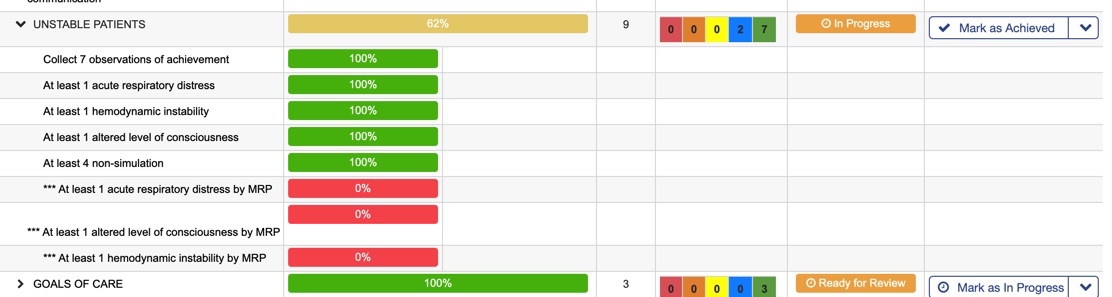 0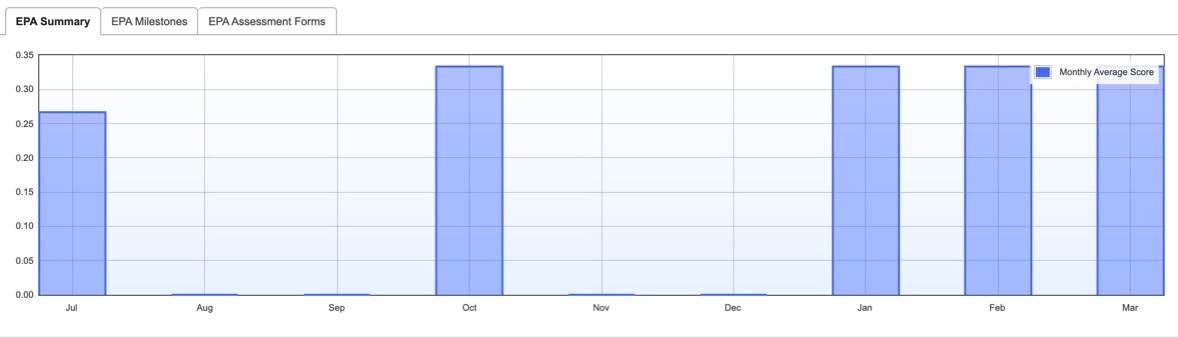 